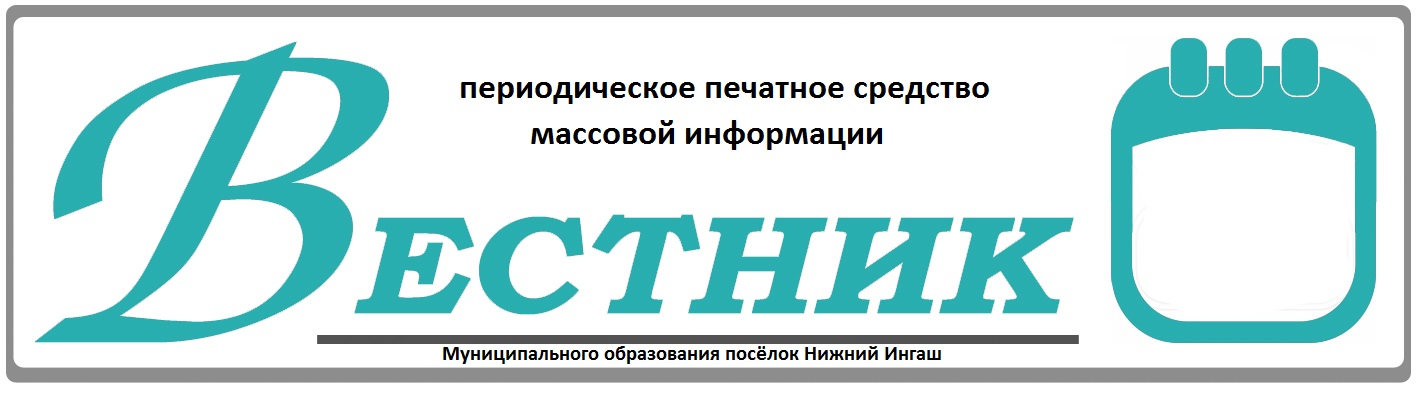 Официально________________________________                                                                     СОДЕРЖАНИЕ:Уважаемые жители муниципального образования поселок Нижний Ингаш Нижнеингашского района Красноярского края!В последнее время участились жалобы на агрессивное поведение и нападение собак на граждан. 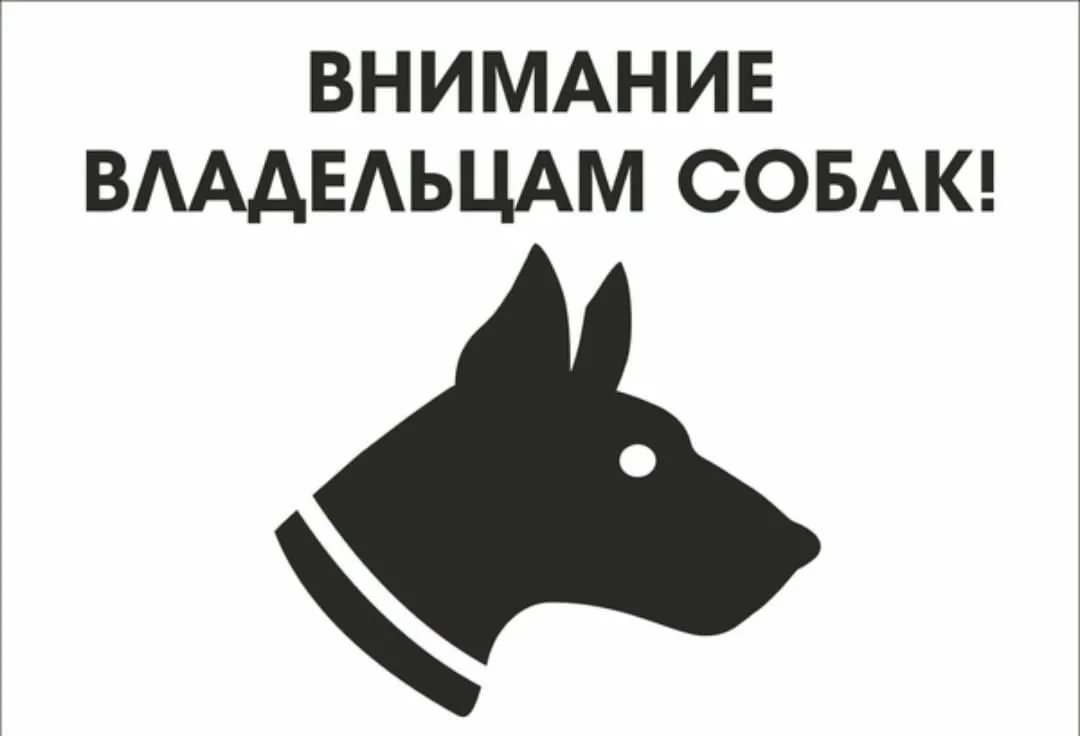 При этом практика по отлову собак на территории Нижнеингашского района показала, что практически половина из них имеют владельцев. Так, при последнем отлове собак в п. Нижний Ингаш в 2021 году забрано 14 животных, а 10 собак скрылись в оградах  своих владельцев, по этой причине отлов их стал невозможным. Вместе с тем, собаки, имеющие владельцев,  и ведущие бродячий образ жизни,  также представляют опасность.В связи с этим убедительно просим ознакомиться и соблюдать требования к содержанию домашних животных, которые отражены в статье 13 Федерального закона от 27.12.2018 года № 498-ФЗ (ред. от 11.06.2021) «Об ответственном обращении с животными и внесении изменений в отдельные законодательные акты Российской Федерации»:  1. При содержании домашних животных их владельцам необходимо соблюдать общие требования к содержанию животных, а также права и законные интересы лиц, проживающих в многоквартирном доме, в помещениях которого содержатся домашние животные.2. Не допускается использование домашних животных в предпринимательской деятельности, за исключением случаев, установленных Правительством Российской Федерации.3. Предельное количество домашних животных в местах содержания животных определяется исходя из возможности владельца обеспечивать животным условия, соответствующие ветеринарным нормам и правилам, а также с учетом соблюдения санитарно-эпидемиологических правил и нормативов.4. Выгул домашних животных должен осуществляться при условии обязательного обеспечения безопасности граждан, животных, сохранности имущества физических лиц и юридических лиц.5. При выгуле домашнего животного необходимо соблюдать следующие требования:1) исключать возможность свободного, неконтролируемого передвижения животного при пересечении проезжей части автомобильной дороги, в лифтах и помещениях общего пользования многоквартирных домов, во дворах таких домов, на детских и спортивных площадках;2) обеспечивать уборку продуктов жизнедеятельности животного в местах и на территориях общего пользования;3) не допускать выгул животного вне мест, разрешенных решением органа местного самоуправления для выгула животных.6. Выгул потенциально опасной собаки без намордника и поводка независимо от места выгула запрещается, за исключением случаев, если потенциально опасная собака находится на огороженной территории, принадлежащей владельцу потенциально опасной собаки на праве собственности или ином законном основании. О наличии этой собаки должна быть сделана предупреждающая надпись при входе на данную территорию.7. Перечень потенциально опасных собак утверждается Правительством Российской Федерации.Как вести себя с собакой на улице:- собака должна быть всегда на поводке и в ошейнике. Не допускать свободный выгул собаки в общественном месте, без намордников они могут гулять только на закрытых территориях, которые принадлежат их хозяевам.- не стоит угощать лакомством чужую собаку, трогать и  подходить к ней без разрешения, тем более не позволяйте делать это детям. Всегда спрашивайте разрешения у хозяина.Каждый ответственный  владелец должен со своей стороны  уважать окружающих и заботиться об их комфорте. Министерство сельского хозяйства в ближайшее время внесет поправки в закон об обязательной маркировке и учете домашних животных. С маркировкой питомца проще будет найти в случае, если он потеряется.  Учет также позволит привлечь к ответственности людей, которые берут кошек или собак  на короткий срок – «поиграться» и выбросить. С уважением!Администрация поселка Нижний Ингаш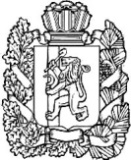 АДМИНИСТРАЦИЯ ПОСЕЛКА НИЖНИЙ ИНГАШНИЖНЕИНГАШСКОГО РАЙОНА КРАСНОЯРСКОГО КРАЯПОСТАНОВЛЕНИЕ26.01.2022 г.                               пгт. Нижний Ингаш                                            № 23 	О внесении изменений в постановление от 25.07.2019 года № 138 Об утверждении реестра и схемы размещений мест (контейнерных площадок) накопления твердых коммунальных отходов на территории поселка                         Нижний Ингаш 	В соответствии с Федеральным законом  от 06.10.2003 N 131-ФЗ «Об общих принципах организации местного самоуправления в Российской Федерации», Федеральным законом от 24.06.1998 N 89-ФЗ «Об отходах производства и потребления», Постановлением Правительства РФ от 31.08.2018 N 1039 «Об утверждении Правил обустройства мест (площадок) накопления твердых коммунальных отходов и ведения их реестра», руководствуясь статьей 33.1. Устава муниципального образования поселок Нижний Ингаш, ПОСТАНОВЛЯЮ:    1. Внести изменения  в постановление Администрации поселка нижний ингаш от 25.07.2019  № 138 «Об утверждении реестра и схемы размещений мест (контейнерных площадок) накопления твердых коммунальных отходов на территории поселка                         Нижний Ингаш  (далее-Постановление) следующие изменения:приложение № 1 к Постановлению изложить в редакции согласно               приложению № 1 к данному постановлению.приложение № 2 к Постановлению изложить в редакции согласно                  приложению № 2 к данному постановлению.     2. Контроль за исполнением постановления возложить на заместителя Главы Глазкова В.А.    3. Постановление вступает в силу в день, следующий за днем его                      официального опубликования.    4. Постановление вступает в силу с момента опубликования в периодическом  печатном средстве массовой информации «Вестник муниципального образования поселок Нижний Ингаш».   5. Контроль  за исполнением настоящего постановления оставляю за собой.Глава поселка                                                                                              Б.И. ГузейПриложение №1 к постановлению                                                Администрации поселка                                                                                                                                                                                                                                от 26.01.2022 года  №23 ПРЕДПОЛОГАЕМЫЙ РЕЕСТР РАЗМЕЩЕНИЯ МЕСТ   (КОНТЬЕЙНЕРНЫХ ПЛОЩАДОК) НАКОПЛЕНИЯ ТВЕРДЫХ КОММУНАЛЬНЫХ ОТХОДОВ НА ТЕРРИТОРИИ ПОСЕЛКА НИЖНИЙ ИНГАШПриложение № 2 к постановлению Администрации поселка                                                                                                                                                                                                                                                                                                                                                                                                                                                             от 26 01.2022 года  №23 СХЕМА ПРЕДПОЛОГАЕМЫХРАЗМЕЩЕНИЯ МЕСТ (КОНТЕЙНЕРНЫХ ПЛОЩАДОК) НАКОПЛЕНИЯ ТВЕРДЫХ КОММУНАЛЬНЫХ ОТХОДОВ НА ТЕРРИТОРИИ ПОСЕЛКА НИЖНИЙ ИНГАШСхема площадок№1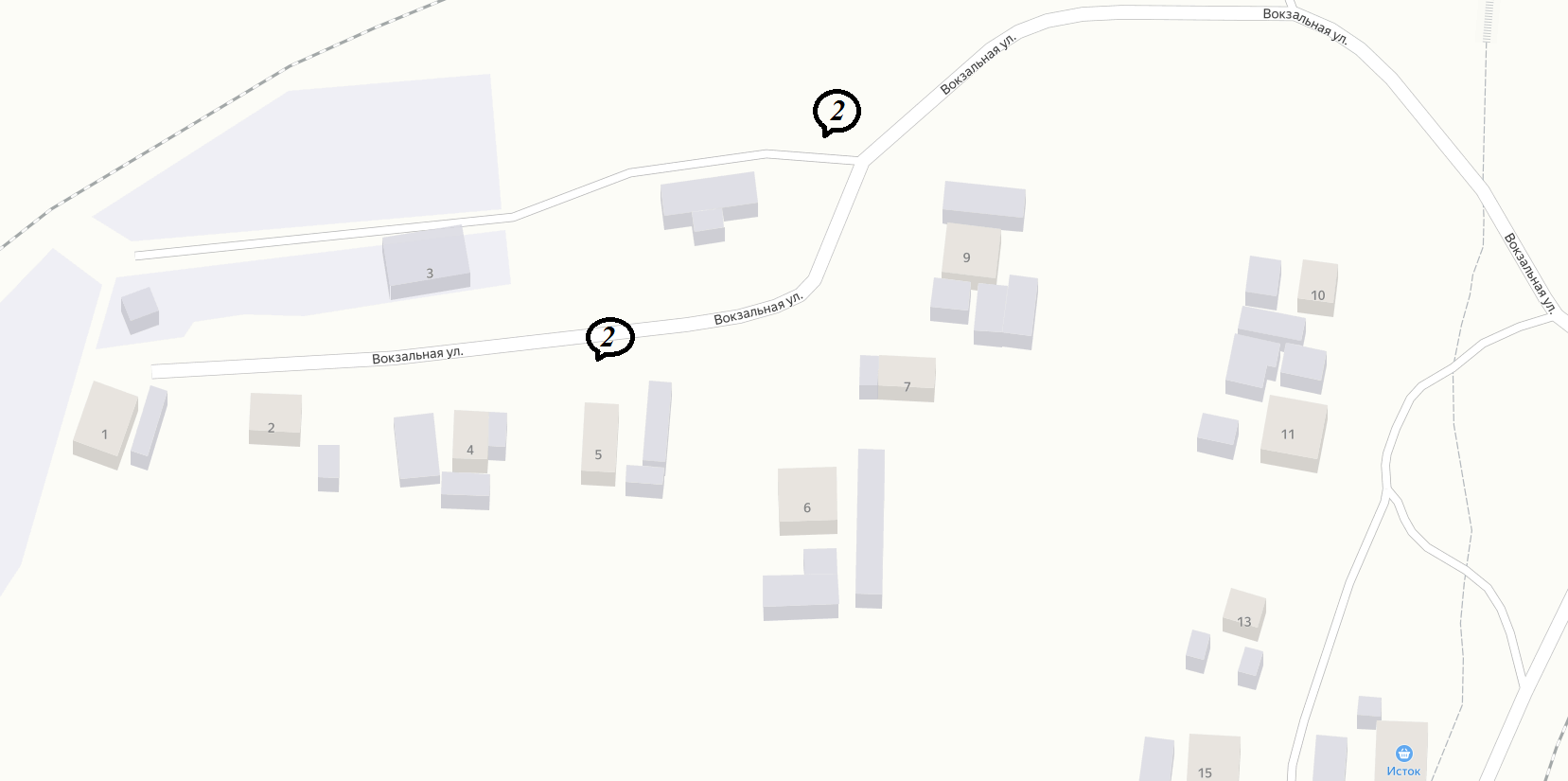 №2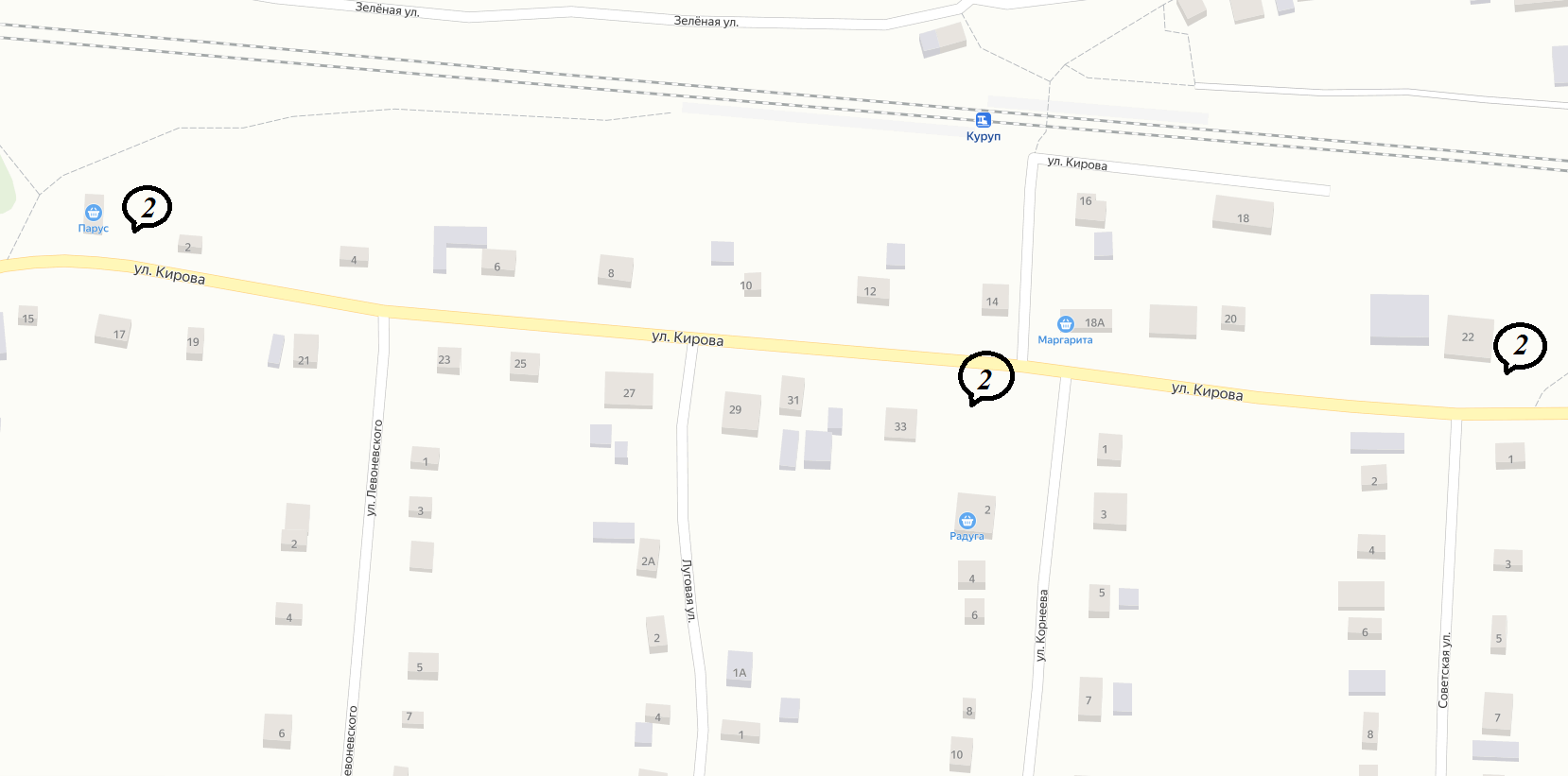 №3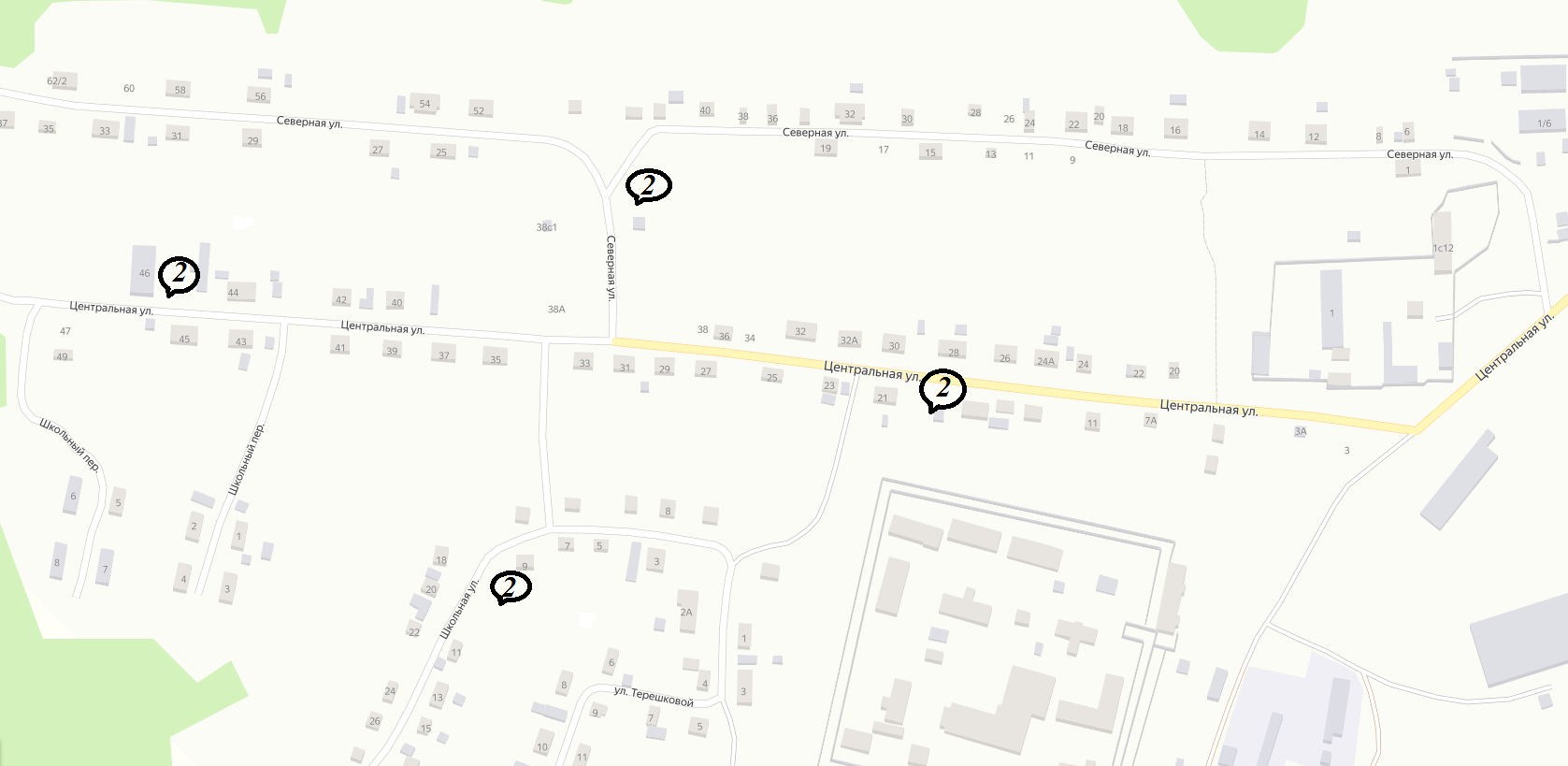 №4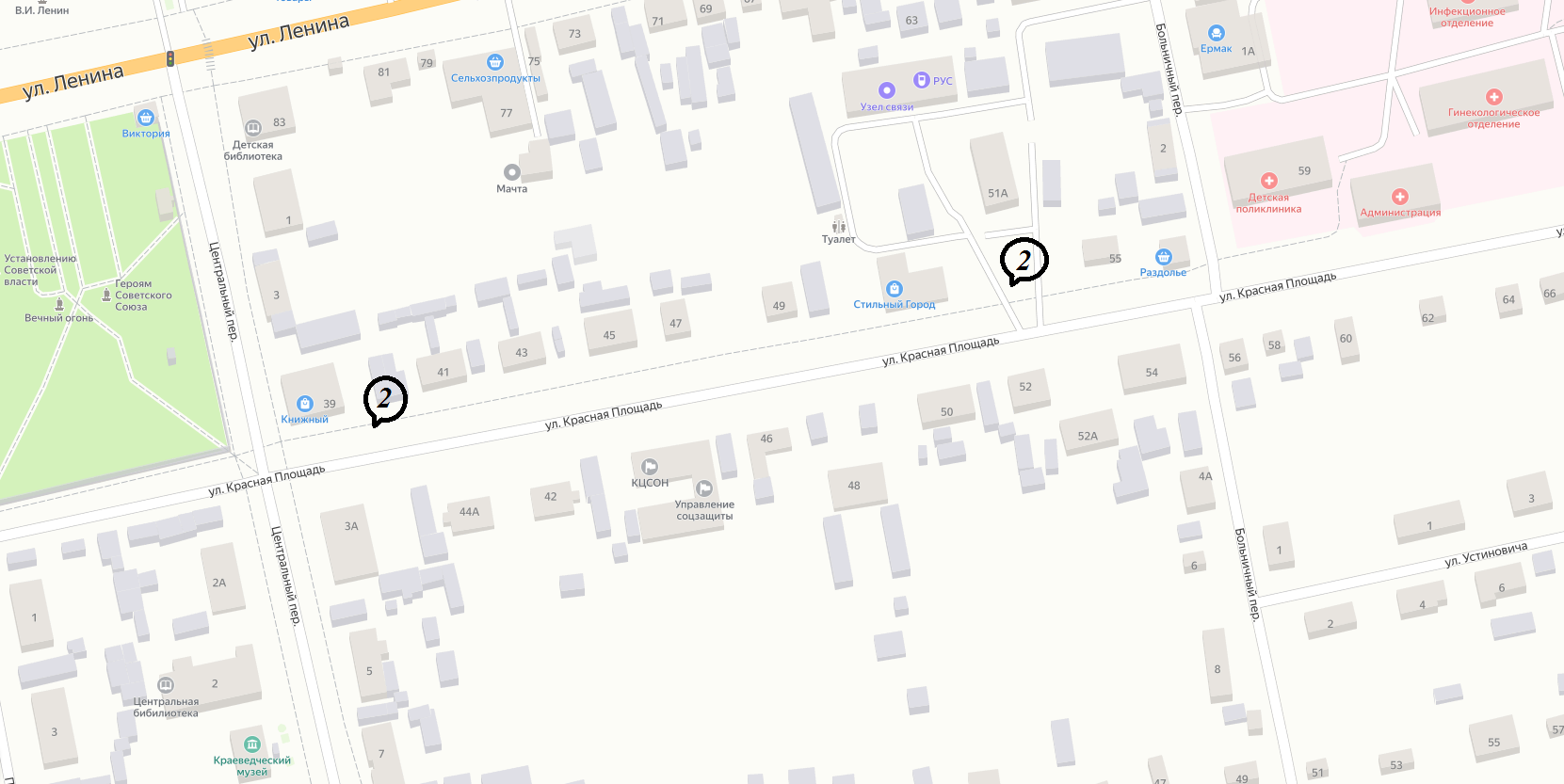 №5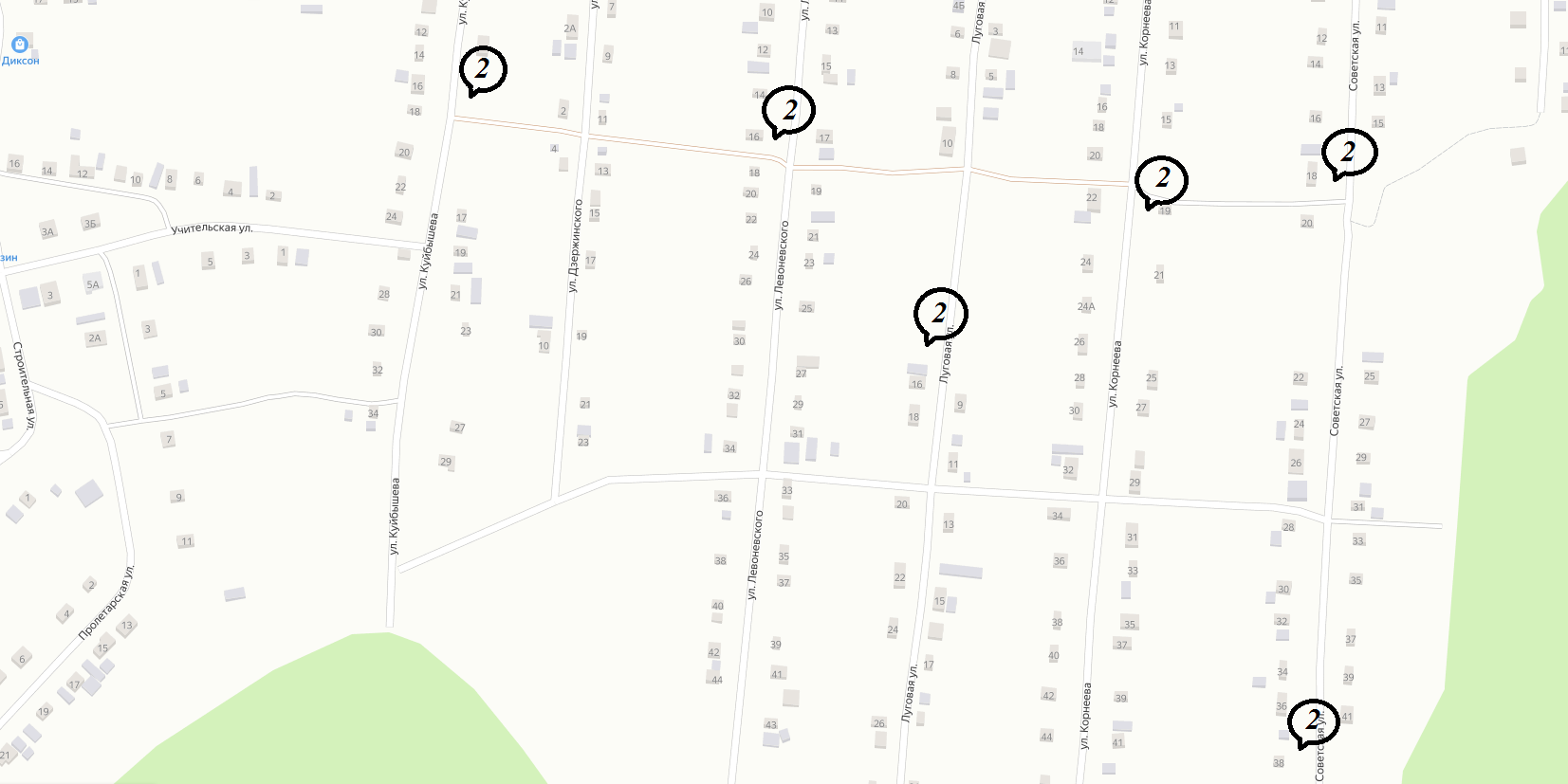 №6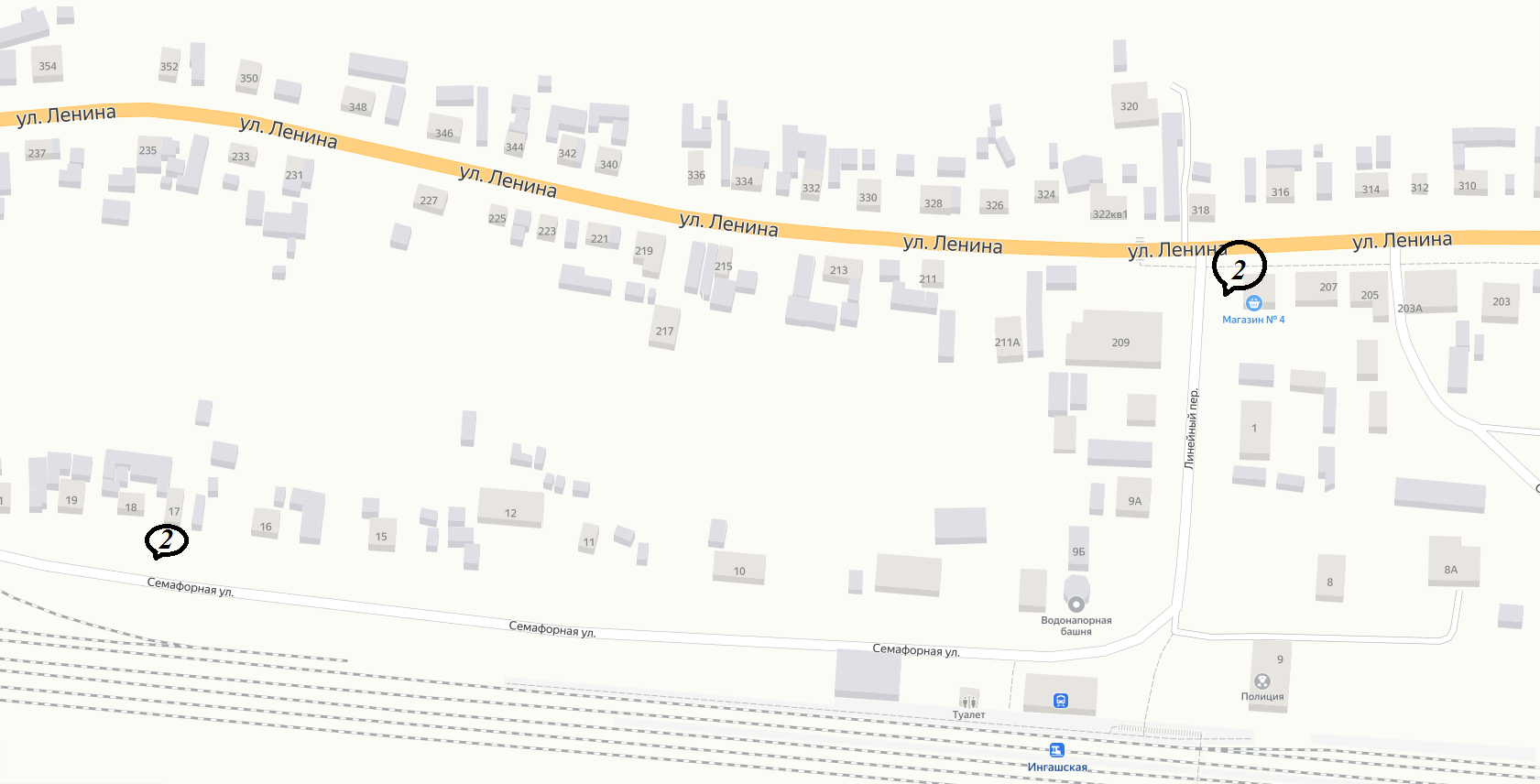 №7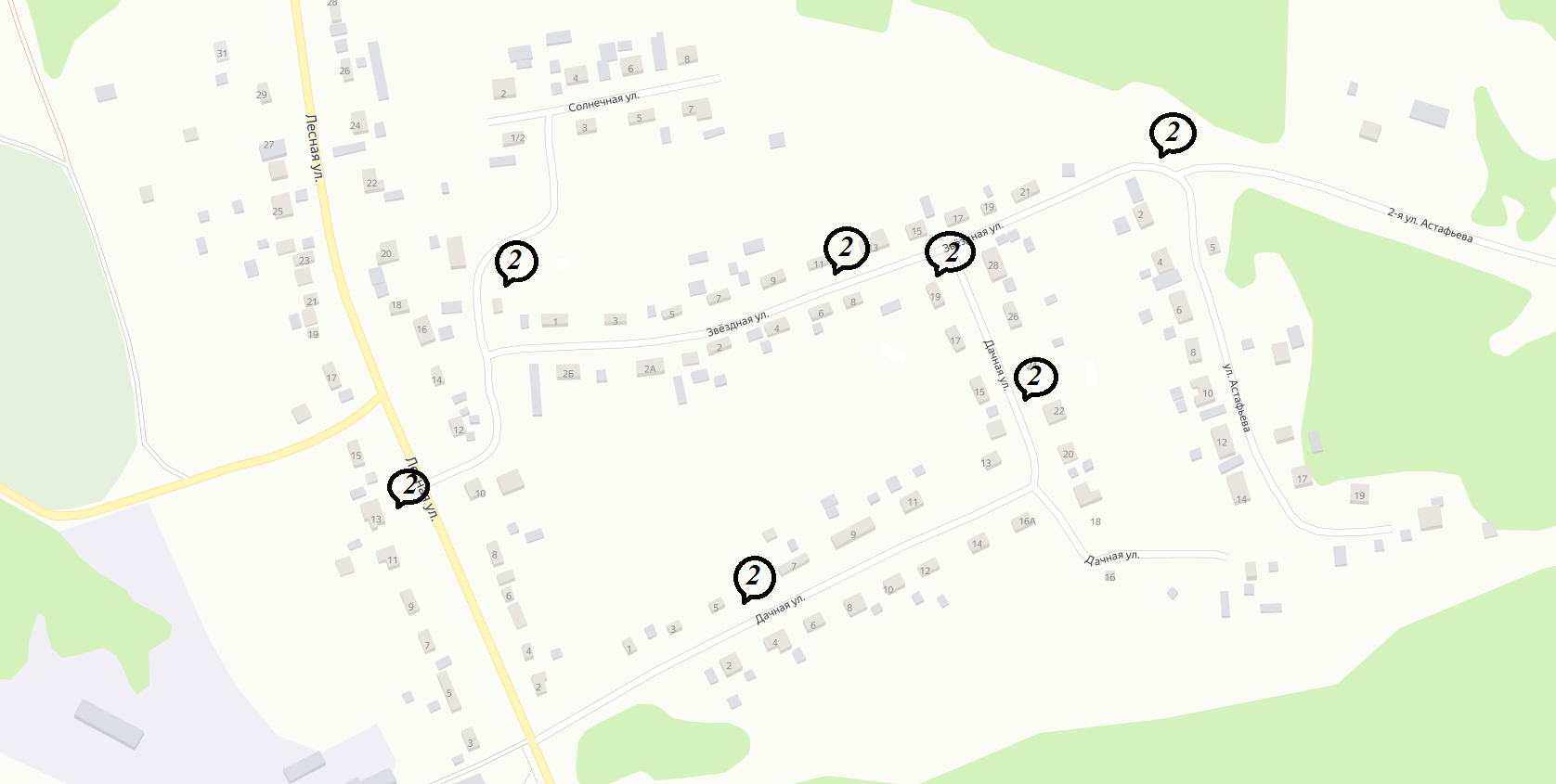 №8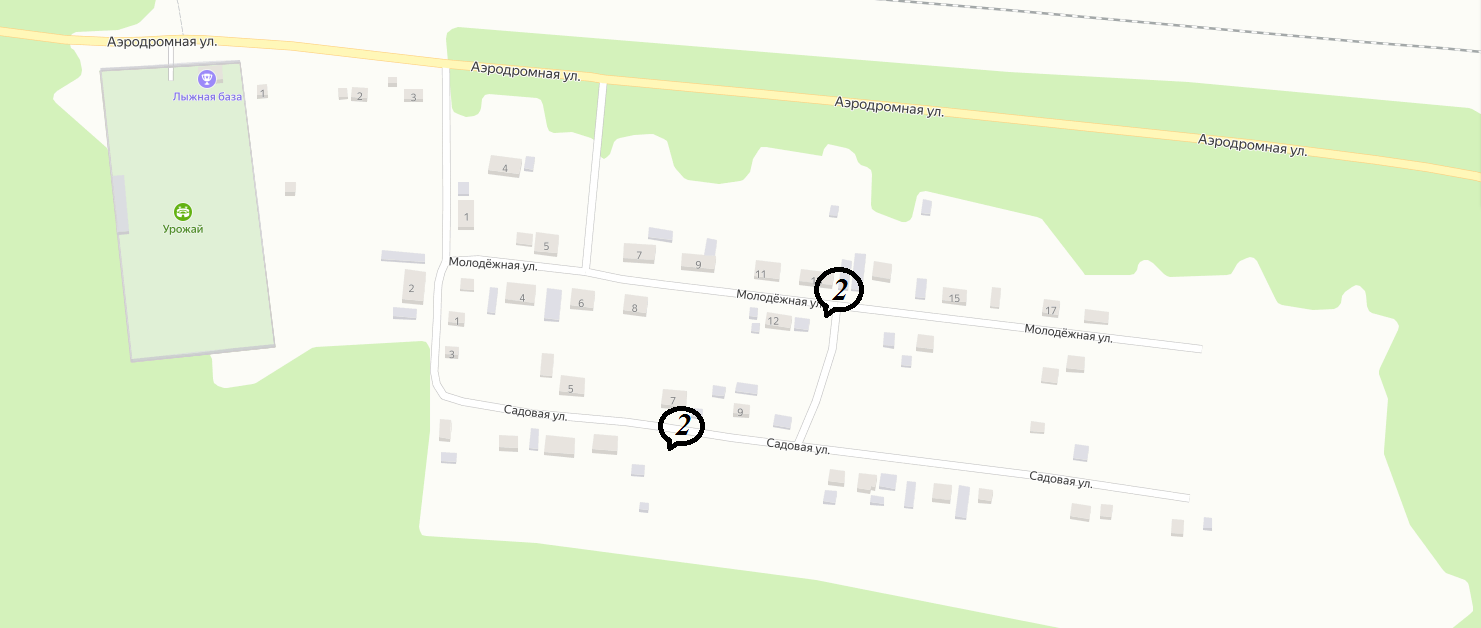 №9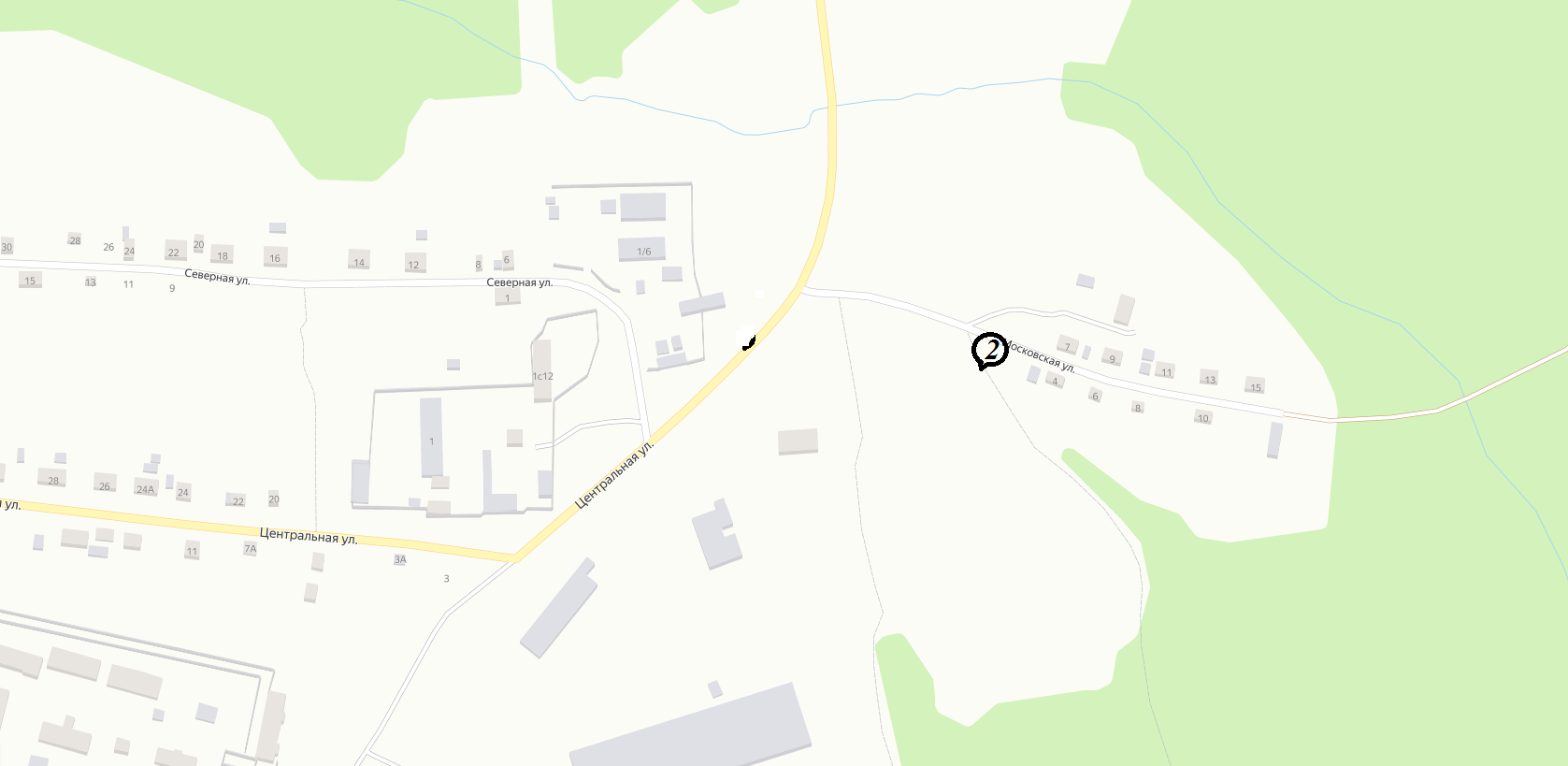 №10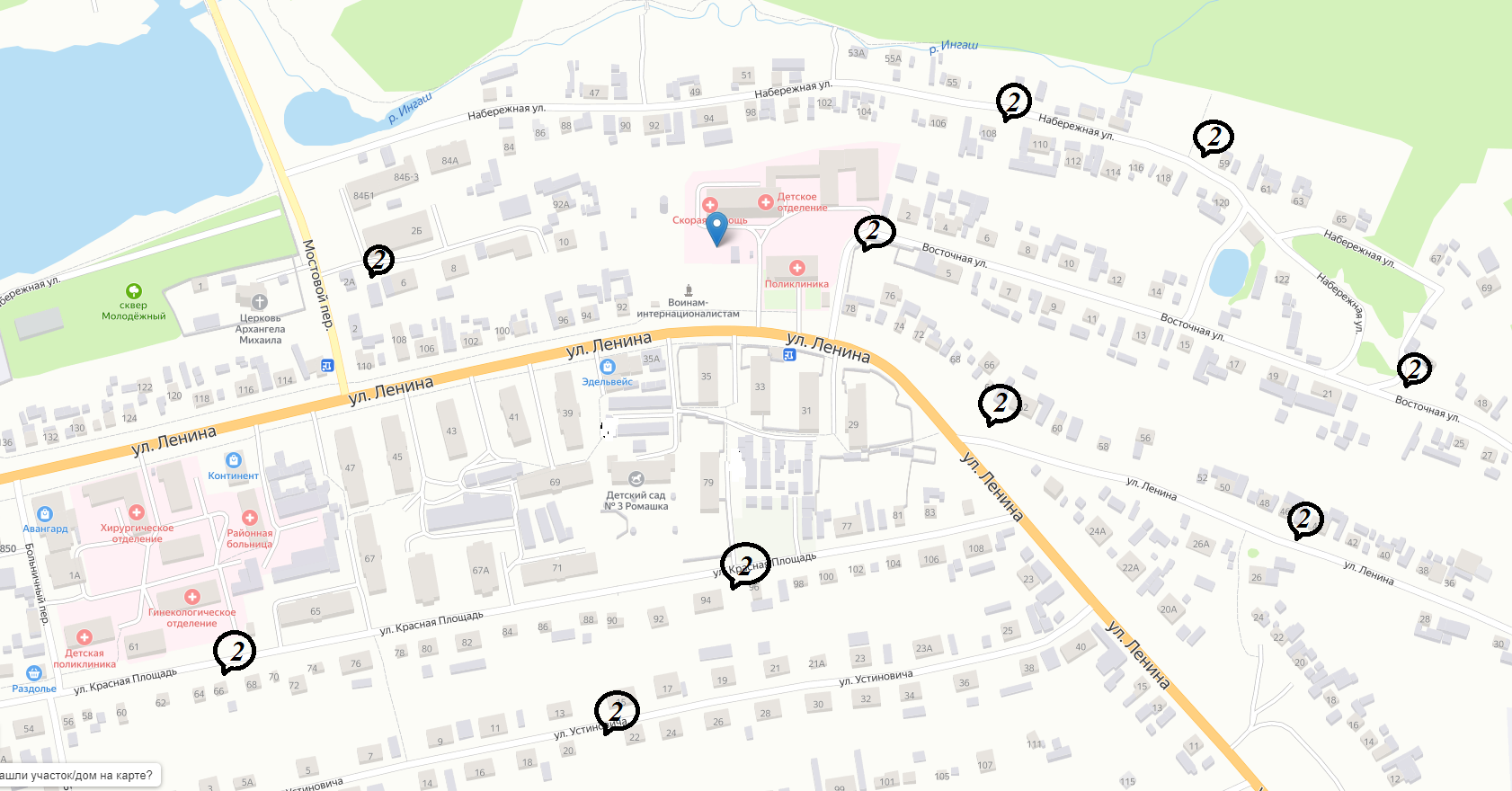 №11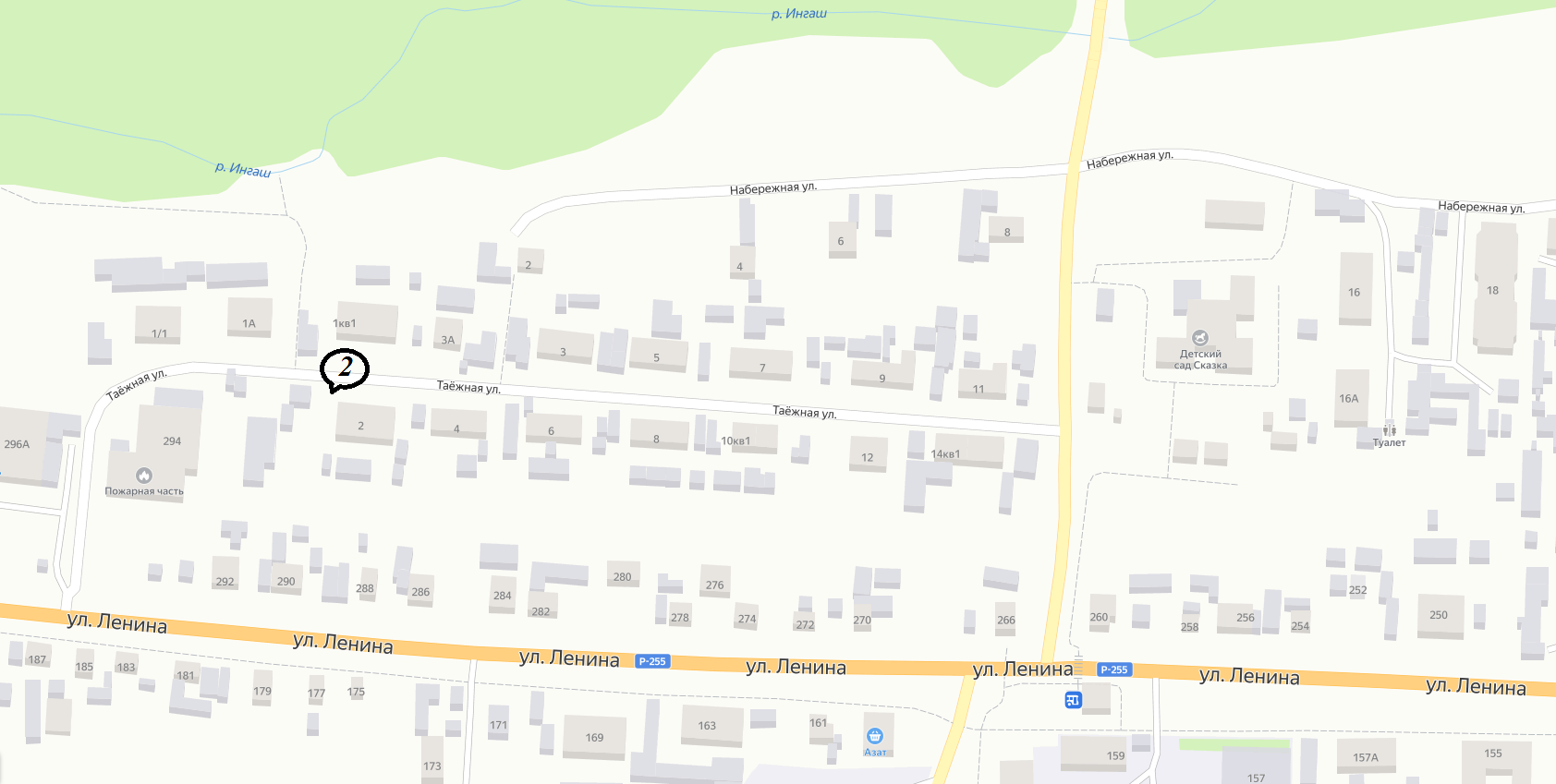 №12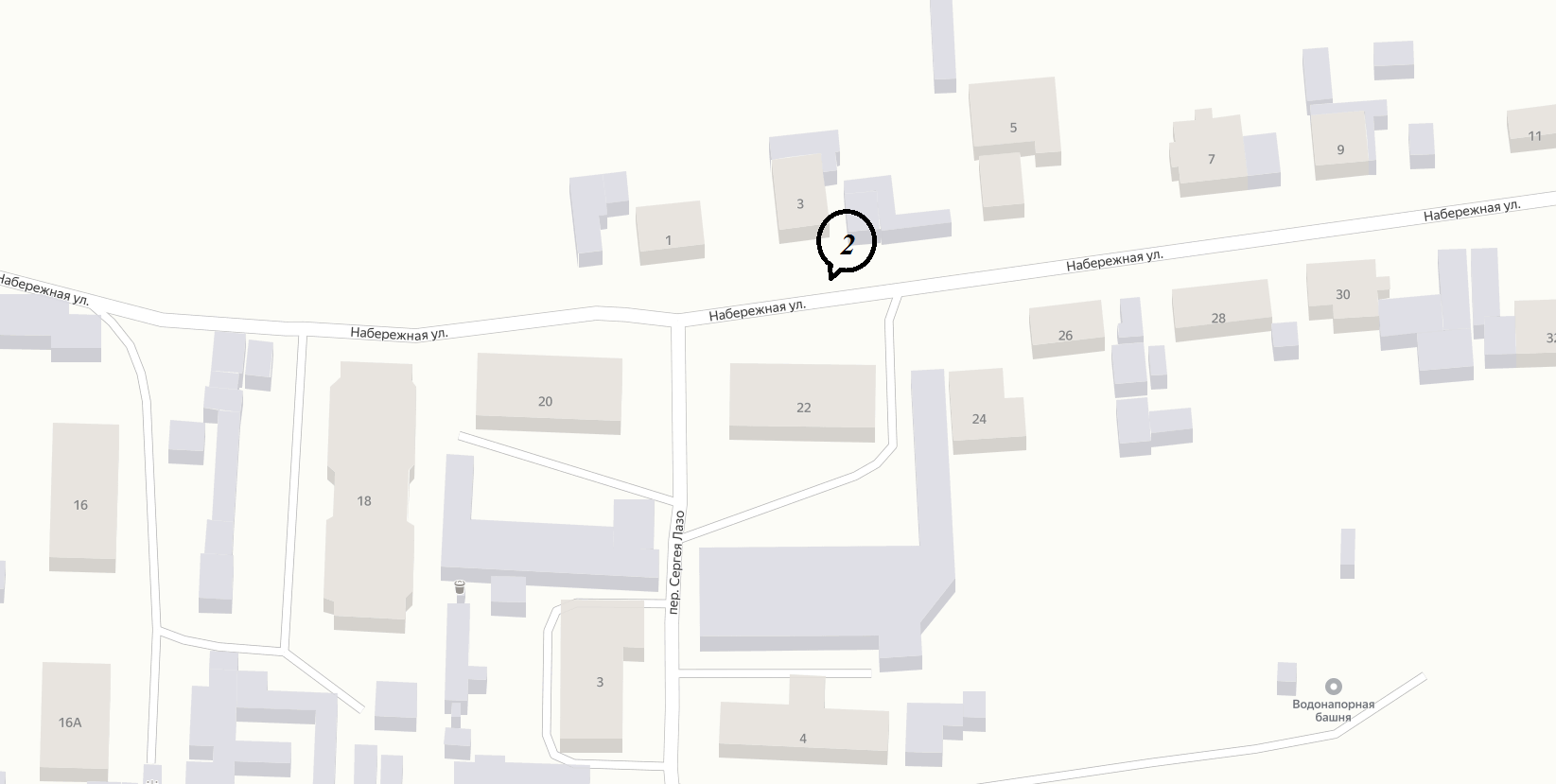 №13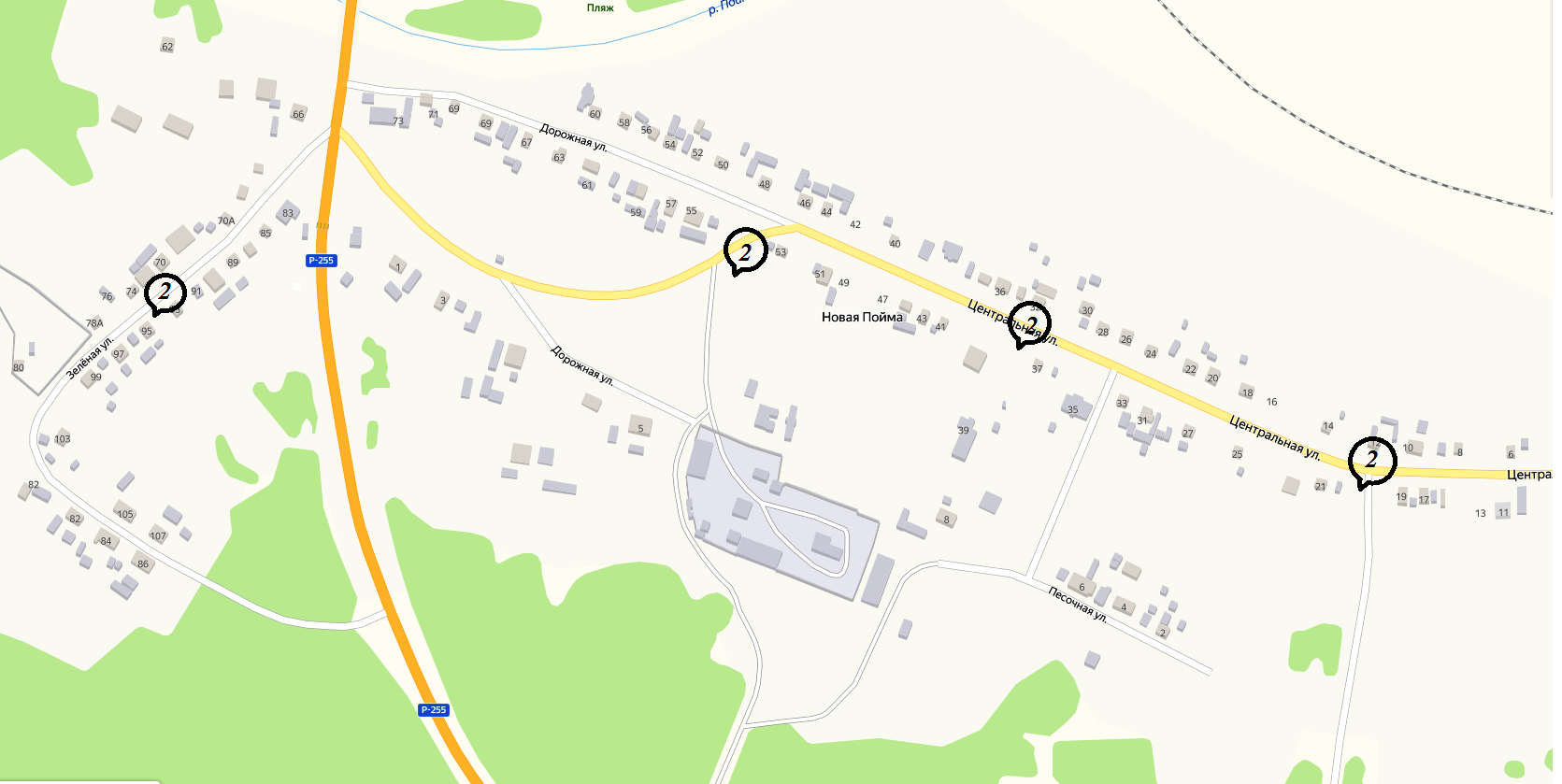 №14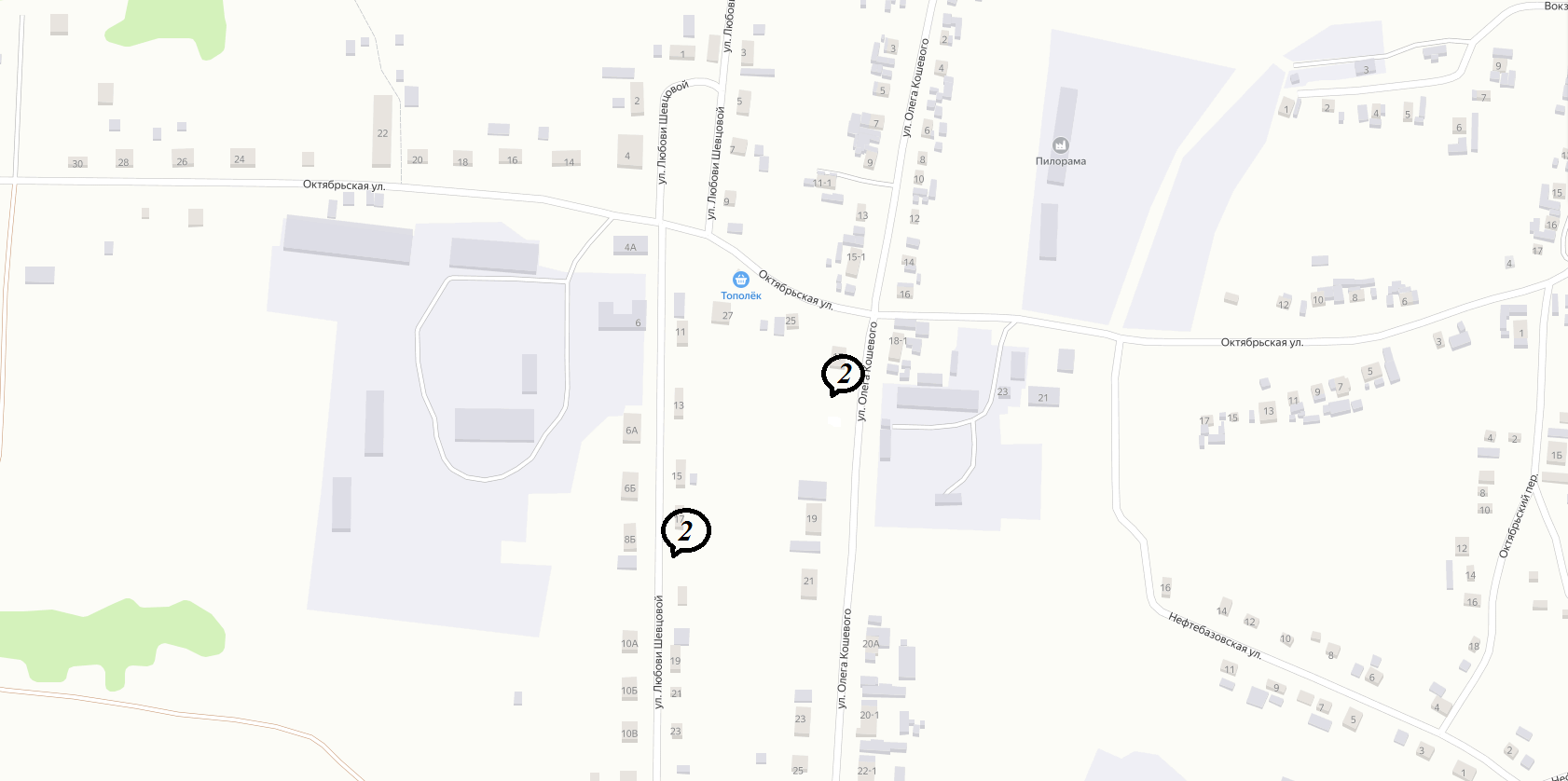 №15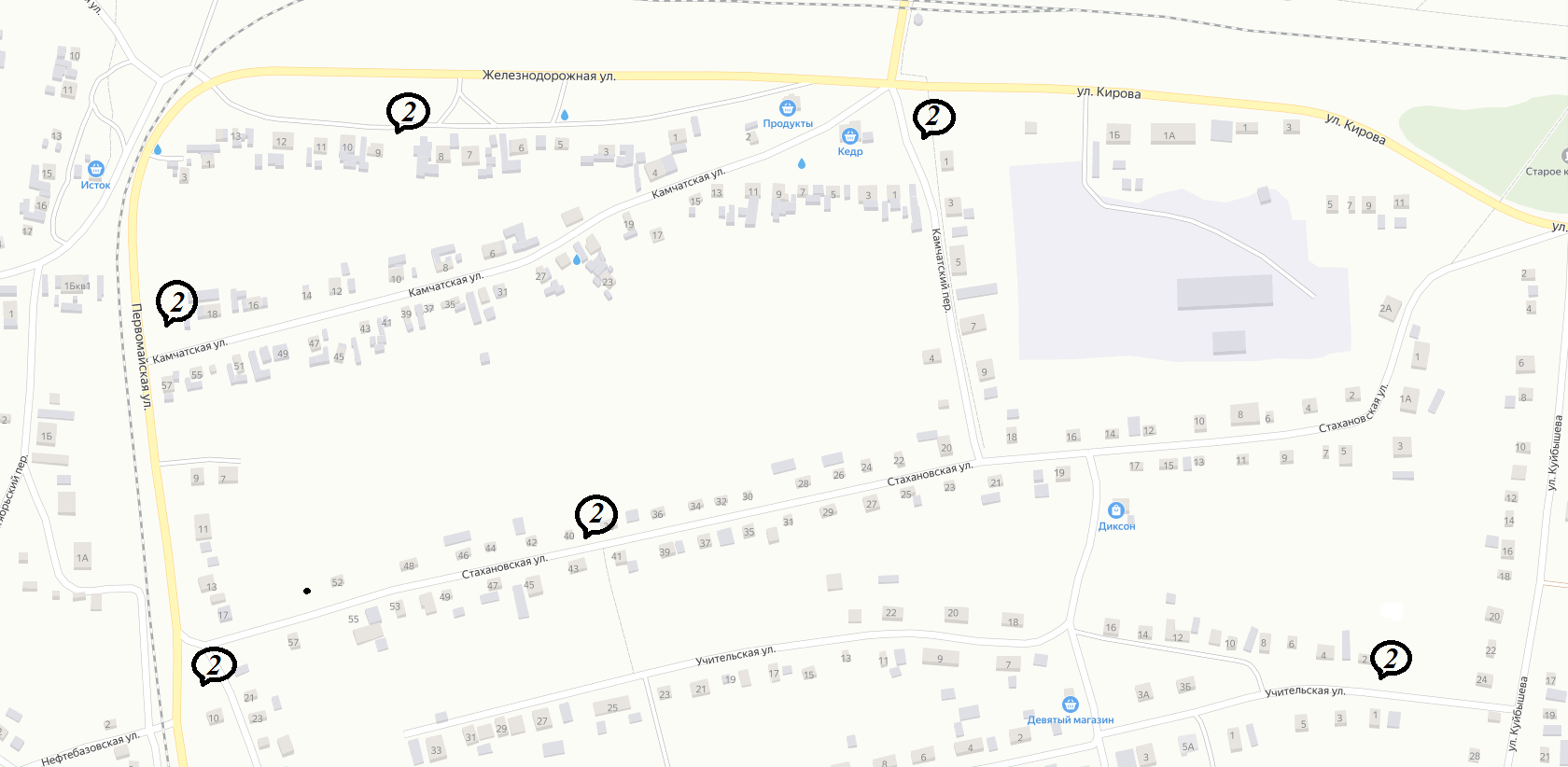 №16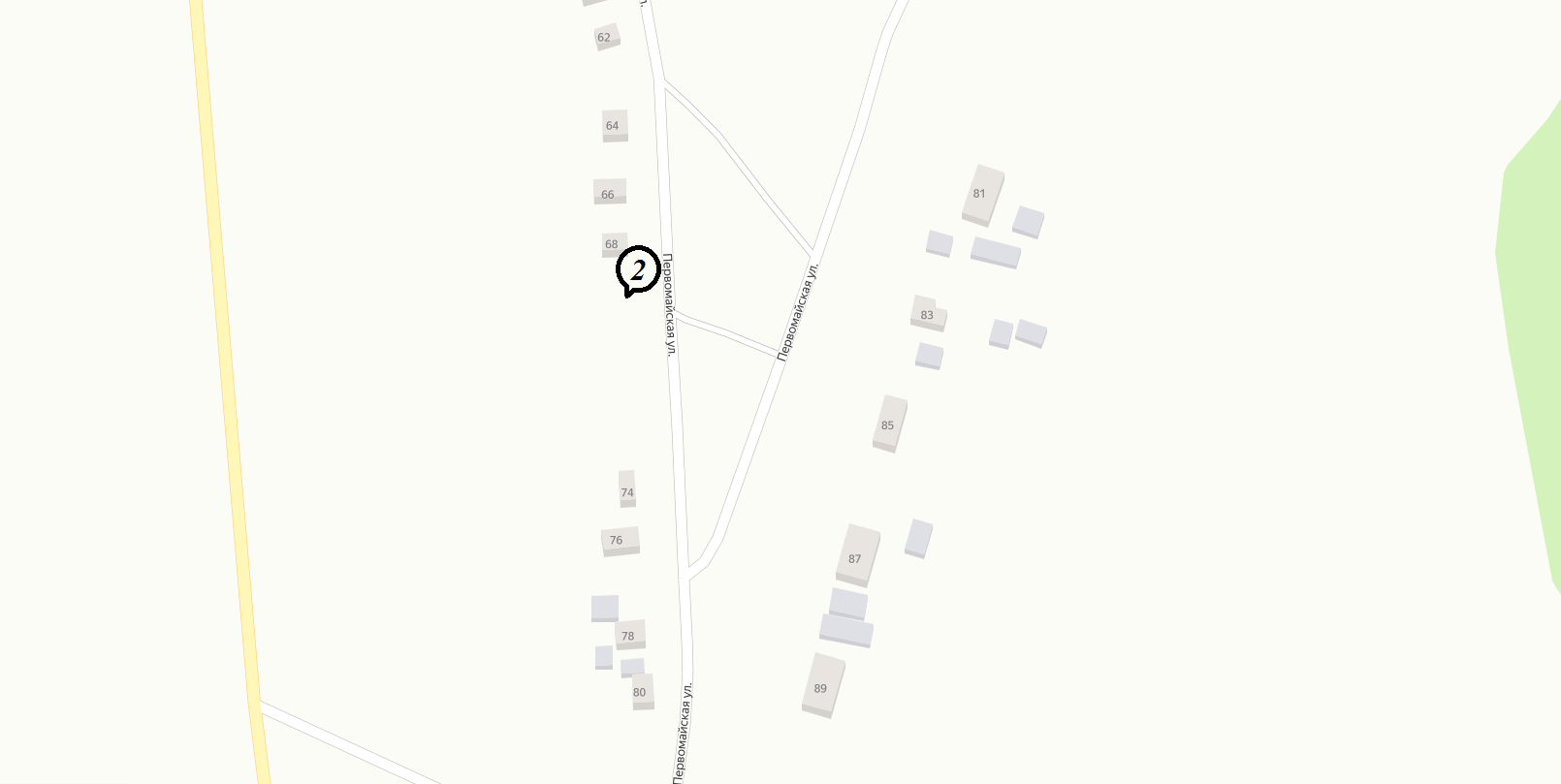 №17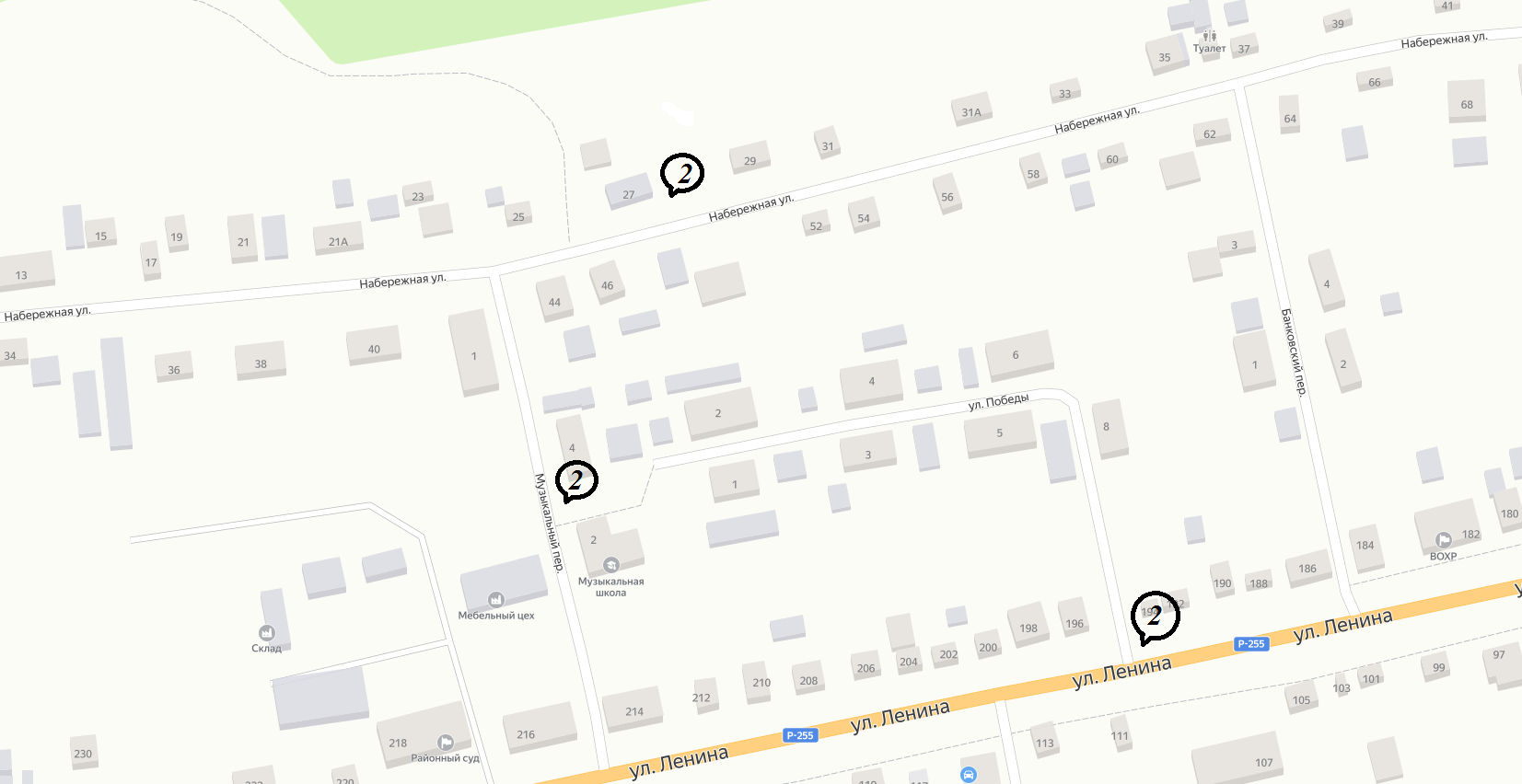 №18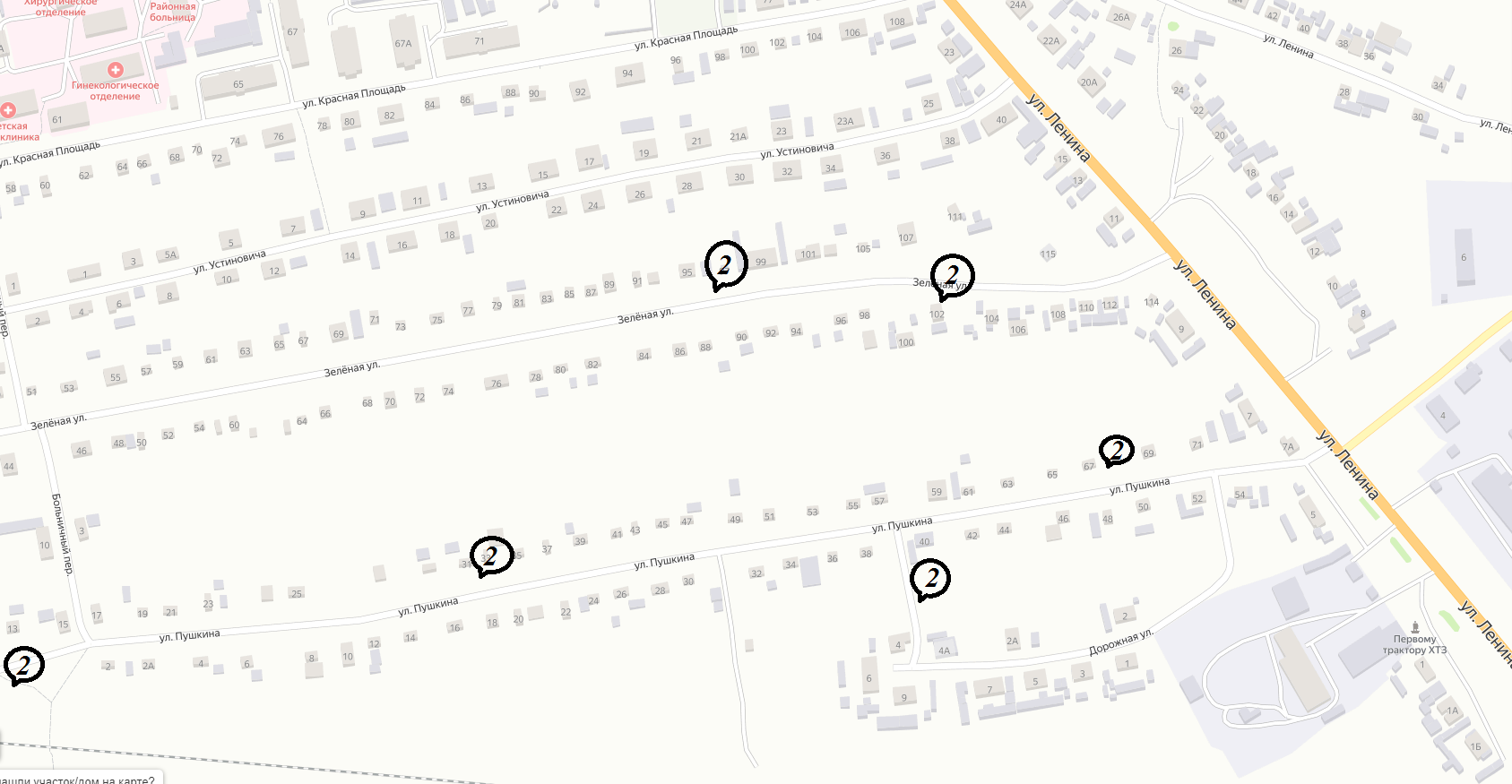 №19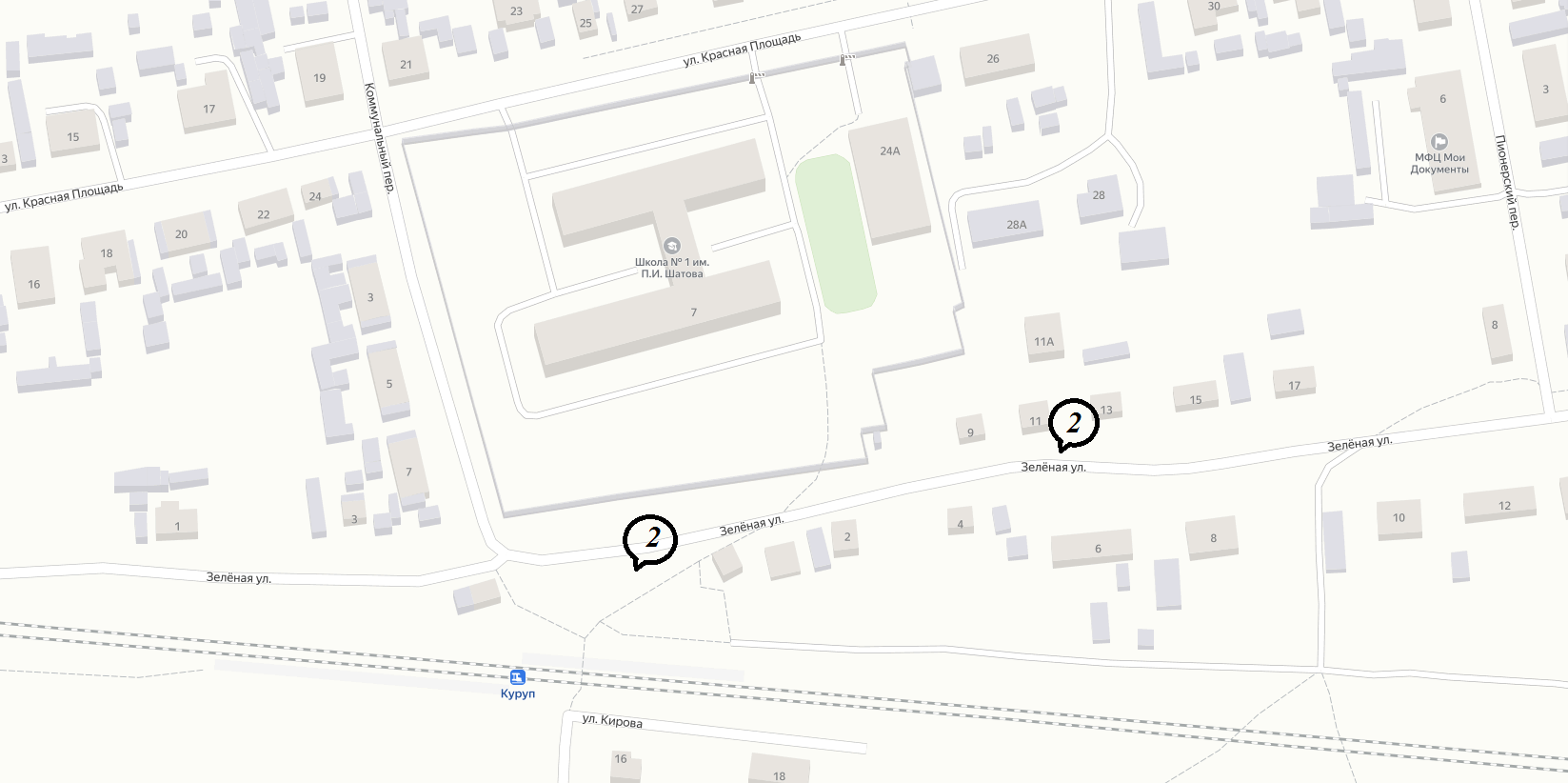 №20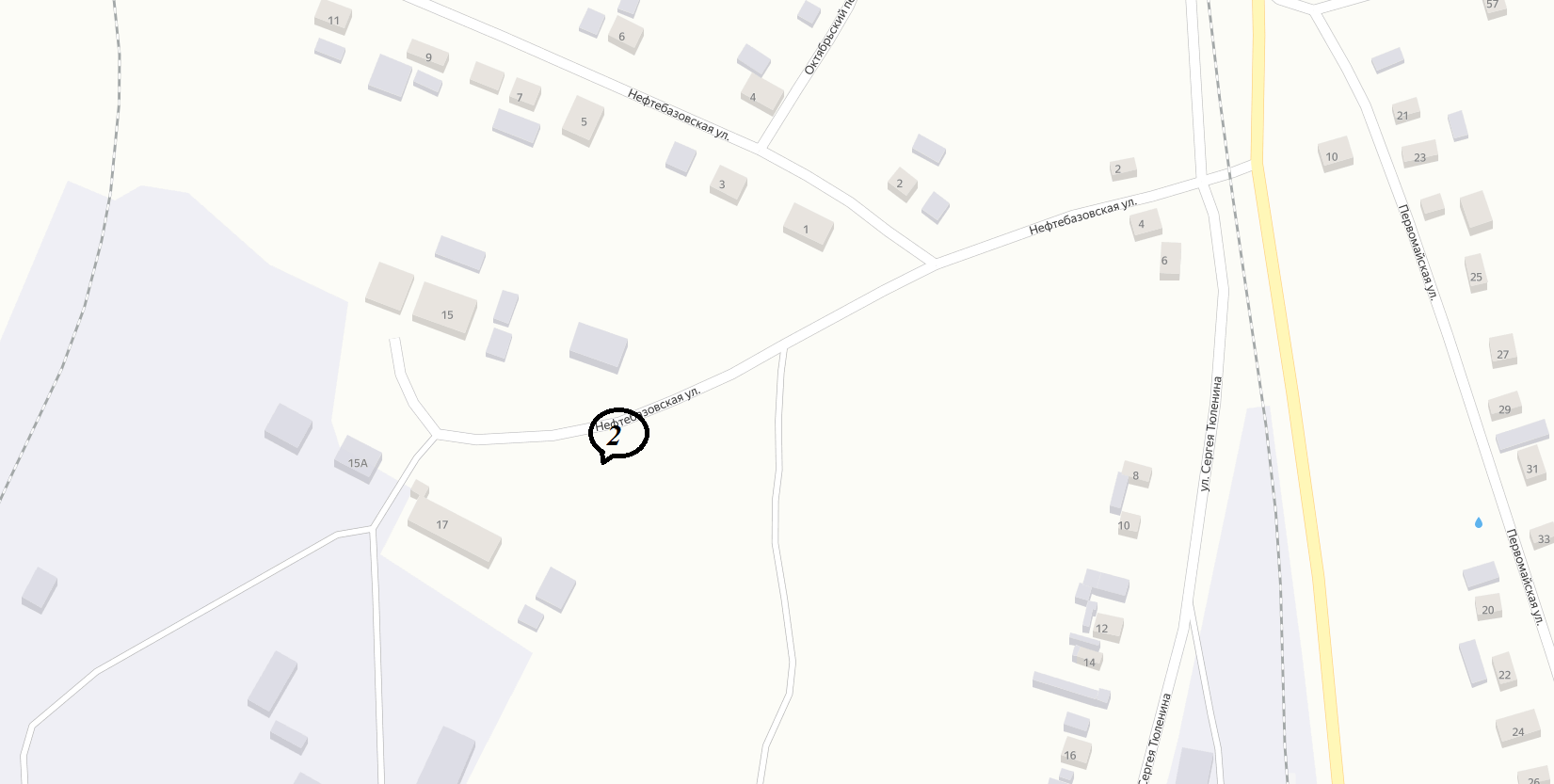 №21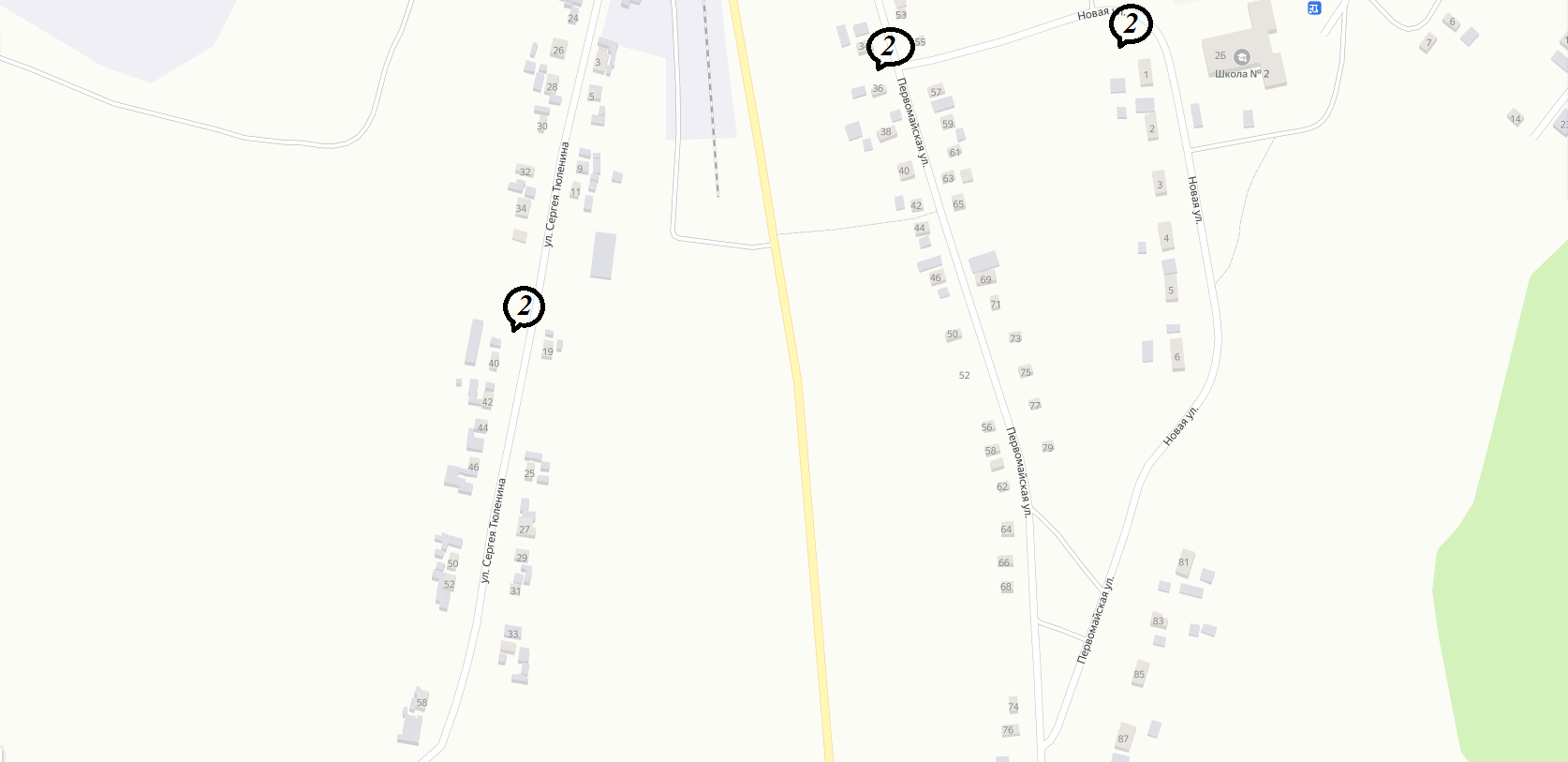 №22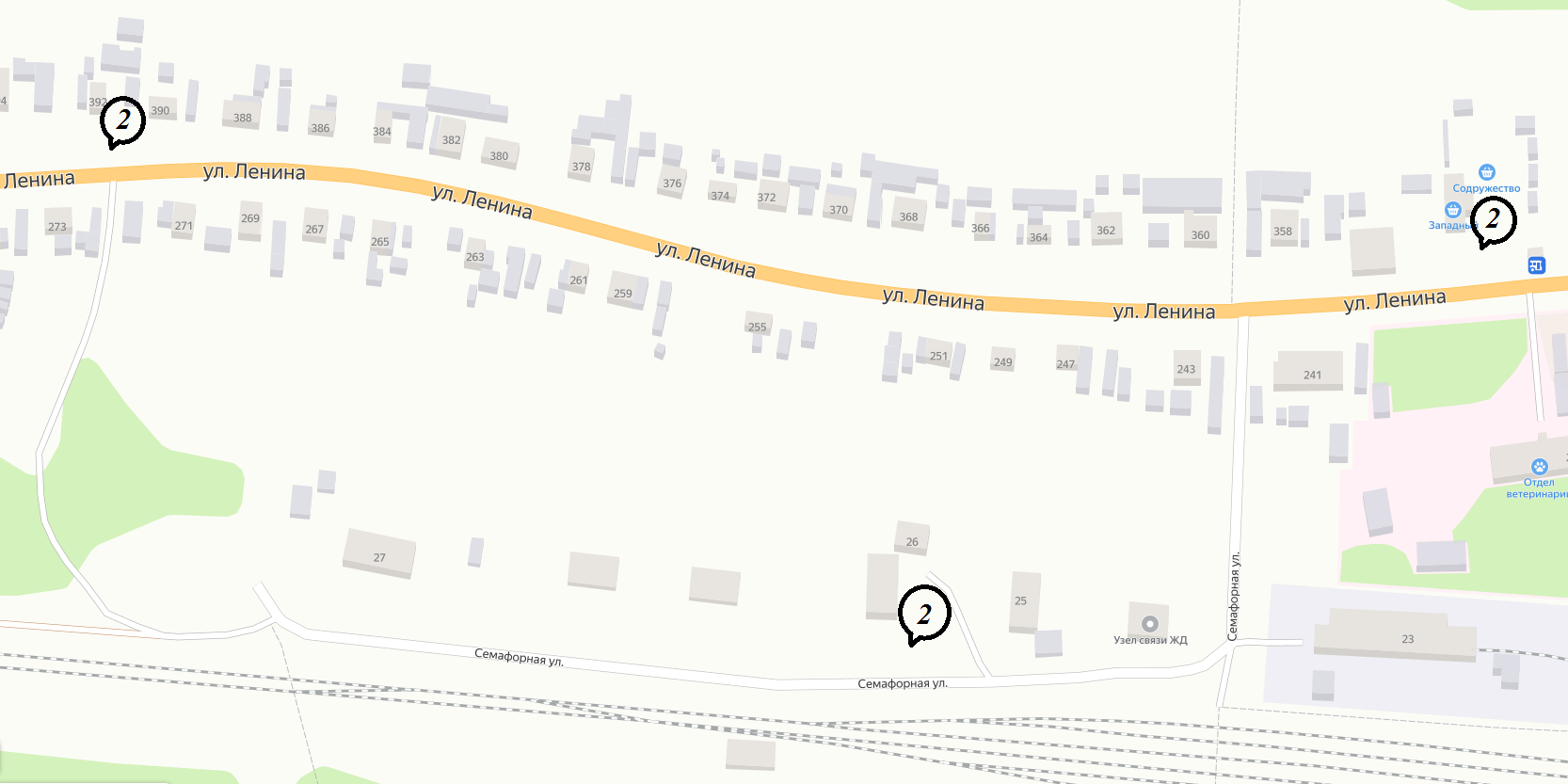 №23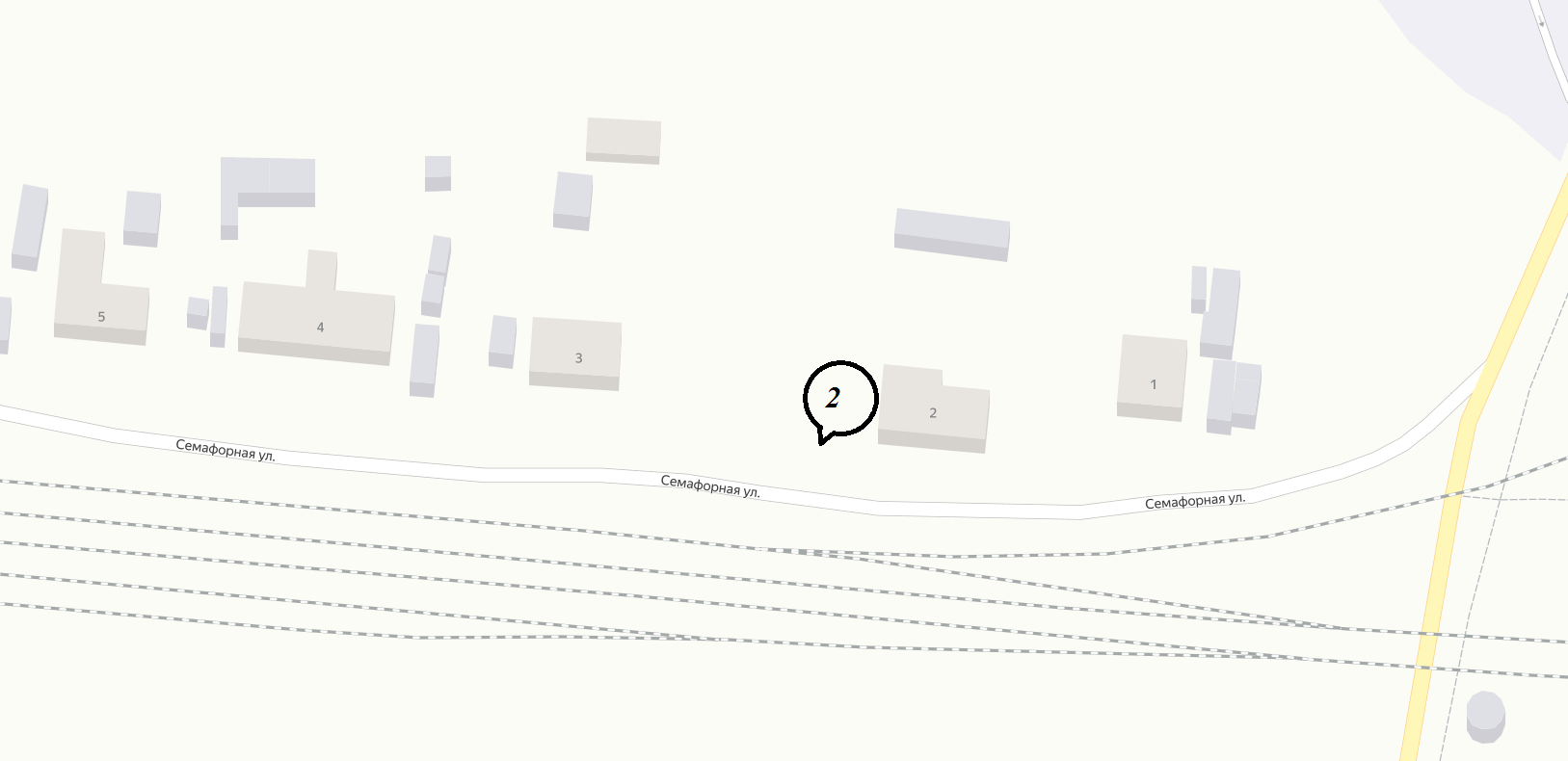 №24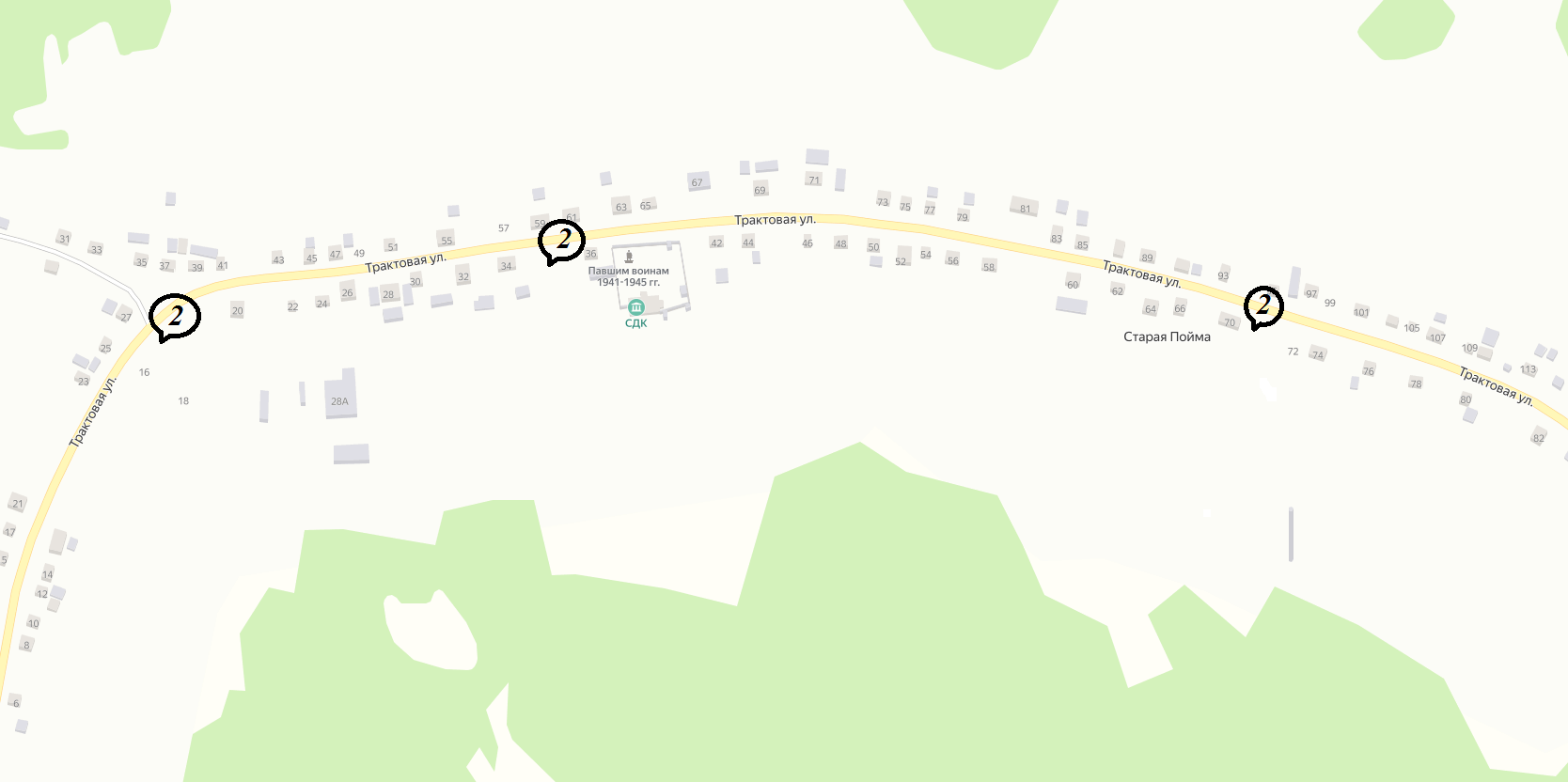 №25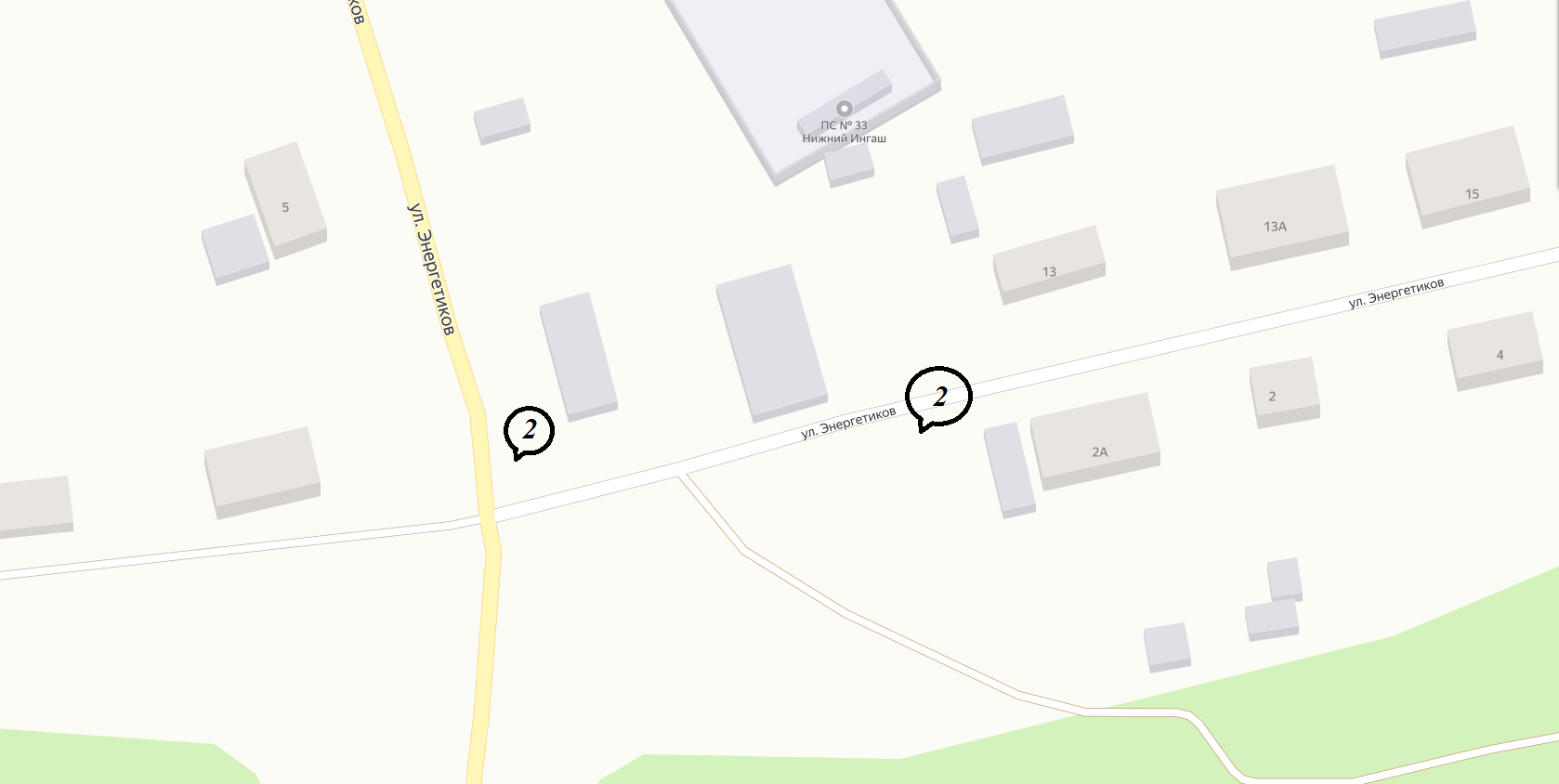 №26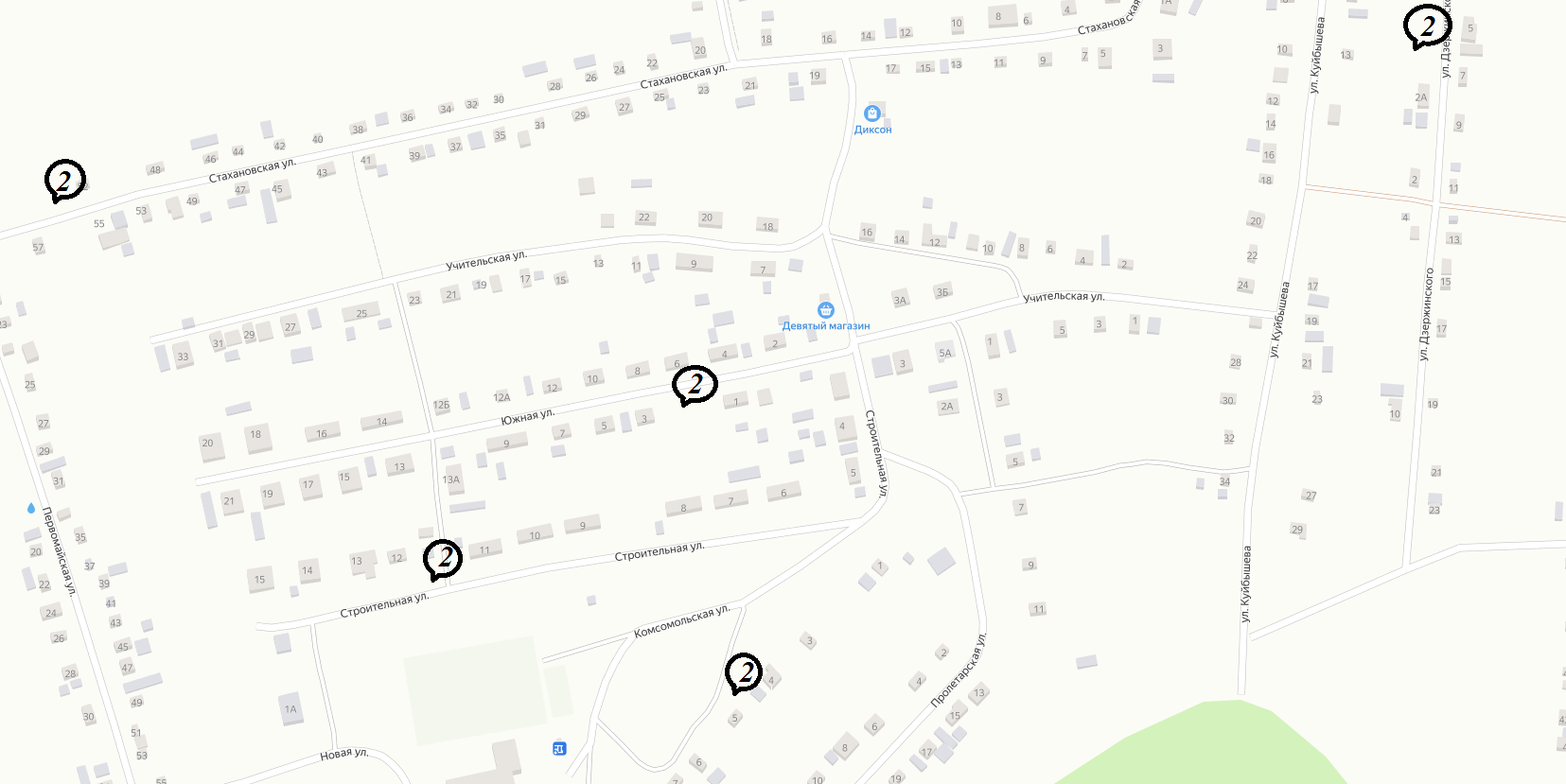 Учредители:Нижнеингашский поселковый Совет депутатовАдминистрация поселка Нижний ИнгашНижнеингашского районаКрасноярского края663850 Красноярский край,Нижнеингашский район, пгт. Нижний Ингаш, ул. Ленина, 160   	                                                    Ответственный                                                                      за выпуск:                 Выходит                                     Фрицлер И.В.             1 раз в месяц           Распространение                             Телефон:               Бесплатно                               8 (39171) 22-4-18                  Тираж                                   8 (39171) 22-1-19           30 экземпляров                                 Факс:                                                               8 (39171) 21-3-10    1Объявление1-2 стр.2Постановление №23 от 26.01.2022г. «О внесении изменений в постановление от 25.07.2019 года № 138 Об утверждении реестра и схемы размещений мест (контейнерных площадок) накопления твердых коммунальных отходов на территории поселка Нижний Ингаш»2-29 стр.№ п.п.АдресТехнические характеристики мест (площадок) накопления ТКОДанные о собственниках мест (площадок) накопления1Пер. Мостовой, 6Покрытие – щебень шлаковый; площадь площадки – 10 кв.м; контейнеров – 2 шт., объем – 1,1 куб. мАдминистрация поселка Нижний Ингаш, ОГРН 1022400758555, Адрес: 663850, Россия, Красноярский край, Нижнеингашский район, пгт. Нижний Ингаш, ул. Ленина, 1602Ул. Лесная, 13Покрытие – щебень шлаковый; площадь площадки – 10 кв.м; контейнеров – 2 шт., объем – 1,1 куб. мАдминистрация поселка Нижний Ингаш, ОГРН 1022400758555, Адрес: 663850, Россия, Красноярский край, Нижнеингашский район, пгт. Нижний Ингаш, ул. Ленина, 1603Ул. Солнечная, на въезде на улицу Покрытие – щебень шлаковый; площадь площадки – 10 кв.м; контейнеров – 2 шт., объем – 1,1 куб. мАдминистрация поселка Нижний Ингаш, ОГРН 1022400758555, Адрес: 663850, Россия, Красноярский край, Нижнеингашский район, пгт. Нижний Ингаш, ул. Ленина, 1604Ул. Звездная, 11Покрытие – щебень шлаковый; площадь площадки – 10 кв.м; контейнеров – 2 шт., объем – 1,1 куб. мАдминистрация поселка Нижний Ингаш, ОГРН 1022400758555, Адрес: 663850, Россия, Красноярский край, Нижнеингашский район, пгт. Нижний Ингаш, ул. Ленина, 1605Ул. Астафьева, 2Покрытие – щебень шлаковый; площадь площадки – 10 кв.м; контейнеров – 2 шт., объем – 1,1 куб. мАдминистрация поселка Нижний Ингаш, ОГРН 1022400758555, Адрес: 663850, Россия, Красноярский край, Нижнеингашский район, пгт. Нижний Ингаш, ул. Ленина, 1606Ул. Дачная, 19Покрытие – щебень шлаковый; площадь площадки – 10 кв.м; контейнеров – 2 шт., объем – 1,1 куб. мАдминистрация поселка Нижний Ингаш, ОГРН 1022400758555, Адрес: 663850, Россия, Красноярский край, Нижнеингашский район, пгт. Нижний Ингаш, ул. Ленина, 1607Ул. Дачная, 22Покрытие – щебень шлаковый; площадь площадки – 10 кв.м; контейнеров – 2 шт., объем – 1,1 куб. мАдминистрация поселка Нижний Ингаш, ОГРН 1022400758555, Адрес: 663850, Россия, Красноярский край, Нижнеингашский район, пгт. Нижний Ингаш, ул. Ленина, 1608Ул. Дачная, 5Покрытие – щебень шлаковый; площадь площадки – 10 кв.м; контейнеров – 2 шт., объем – 1,1 куб. мАдминистрация поселка Нижний Ингаш, ОГРН 1022400758555, Адрес: 663850, Россия, Красноярский край, Нижнеингашский район, пгт. Нижний Ингаш, ул. Ленина, 1609Ул. Набережная, 108Покрытие – щебень шлаковый; площадь площадки – 10 кв.м; контейнеров – 2 шт., объем – 1,1 куб. мАдминистрация поселка Нижний Ингаш, ОГРН 1022400758555, Адрес: 663850, Россия, Красноярский край, Нижнеингашский район, пгт. Нижний Ингаш, ул. Ленина, 16010Ул. Набережная, 59Покрытие – щебень шлаковый; площадь площадки – 10 кв.м; контейнеров – 2 шт., объем – 1,1 куб. мАдминистрация поселка Нижний Ингаш, ОГРН 1022400758555, Адрес: 663850, Россия, Красноярский край, Нижнеингашский район, пгт. Нижний Ингаш, ул. Ленина, 16011Ул. Восточная, 16Покрытие – щебень шлаковый; площадь площадки – 10 кв.м; контейнеров – 2 шт., объем – 1,1 куб. мАдминистрация поселка Нижний Ингаш, ОГРН 1022400758555, Адрес: 663850, Россия, Красноярский край, Нижнеингашский район, пгт. Нижний Ингаш, ул. Ленина, 16012Ул. Восточная, напротив моргаПокрытие – щебень шлаковый; площадь площадки – 10 кв.м; контейнеров – 2 шт., объем – 1,1 куб. мАдминистрация поселка Нижний Ингаш, ОГРН 1022400758555, Адрес: 663850, Россия, Красноярский край, Нижнеингашский район, пгт. Нижний Ингаш, ул. Ленина, 16013Ул. Ленина, 62/2Покрытие – щебень шлаковый; площадь площадки – 10 кв.м; контейнеров – 2 шт., объем – 1,1 куб. мАдминистрация поселка Нижний Ингаш, ОГРН 1022400758555, Адрес: 663850, Россия, Красноярский край, Нижнеингашский район, пгт. Нижний Ингаш, ул. Ленина, 16014Ул. Ленина, 44Покрытие – щебень шлаковый; площадь площадки – 10 кв.м; контейнеров – 2 шт., объем – 1,1 куб. мАдминистрация поселка Нижний Ингаш, ОГРН 1022400758555, Адрес: 663850, Россия, Красноярский край, Нижнеингашский район, пгт. Нижний Ингаш, ул. Ленина, 16015Ул. Пушкина, 67Покрытие – щебень шлаковый; площадь площадки – 10 кв.м; контейнеров – 2 шт., объем – 1,1 куб. мАдминистрация поселка Нижний Ингаш, ОГРН 1022400758555, Адрес: 663850, Россия, Красноярский край, Нижнеингашский район, пгт. Нижний Ингаш, ул. Ленина, 16016Ул. Пушкина, напротив дома 18Покрытие – щебень шлаковый; площадь площадки – 10 кв.м; контейнеров – 2 шт., объем – 1,1 куб. мАдминистрация поселка Нижний Ингаш, ОГРН 1022400758555, Адрес: 663850, Россия, Красноярский край, Нижнеингашский район, пгт. Нижний Ингаш, ул. Ленина, 16017Ул. Пушкина, напротив дома 13Покрытие – щебень шлаковый; площадь площадки – 10 кв.м; контейнеров – 2 шт., объем – 1,1 куб. мАдминистрация поселка Нижний Ингаш, ОГРН 1022400758555, Адрес: 663850, Россия, Красноярский край, Нижнеингашский район, пгт. Нижний Ингаш, ул. Ленина, 16018Ул. Дорожная, на въезде на улицуПокрытие – щебень шлаковый; площадь площадки – 10 кв.м; контейнеров – 2 шт., объем – 1,1 куб. мАдминистрация поселка Нижний Ингаш, ОГРН 1022400758555, Адрес: 663850, Россия, Красноярский край, Нижнеингашский район, пгт. Нижний Ингаш, ул. Ленина, 16019Ул. Красная площадь, 39Покрытие – щебень шлаковый; площадь площадки – 10 кв.м; контейнеров – 2 шт., объем – 1,1 куб. мАдминистрация поселка Нижний Ингаш, ОГРН 1022400758555, Адрес: 663850, Россия, Красноярский край, Нижнеингашский район, пгт. Нижний Ингаш, ул. Ленина, 16020Ул. Красная площадь, 51Покрытие – щебень шлаковый; площадь площадки – 10 кв.м; контейнеров – 2 шт., объем – 1,1 куб. мАдминистрация поселка Нижний Ингаш, ОГРН 1022400758555, Адрес: 663850, Россия, Красноярский край, Нижнеингашский район, пгт. Нижний Ингаш, ул. Ленина, 16021Ул. Красная площадь, 66Покрытие – щебень шлаковый; площадь площадки – 10 кв.м; контейнеров – 2 шт., объем – 1,1 куб. мАдминистрация поселка Нижний Ингаш, ОГРН 1022400758555, Адрес: 663850, Россия, Красноярский край, Нижнеингашский район, пгт. Нижний Ингаш, ул. Ленина, 16022Ул. Красная Площадь, 96Покрытие – щебень шлаковый; площадь площадки – 10 кв.м; контейнеров – 2 шт., объем – 1,1 куб. мАдминистрация поселка Нижний Ингаш, ОГРН 1022400758555, Адрес: 663850, Россия, Красноярский край, Нижнеингашский район, пгт. Нижний Ингаш, ул. Ленина, 16023Ул. Зеленая, 102Покрытие – щебень шлаковый; площадь площадки – 10 кв.м; контейнеров – 2 шт., объем – 1,1 куб. мАдминистрация поселка Нижний Ингаш, ОГРН 1022400758555, Адрес: 663850, Россия, Красноярский край, Нижнеингашский район, пгт. Нижний Ингаш, ул. Ленина, 16024Ул. Зеленая, 97Покрытие – щебень шлаковый; площадь площадки – 10 кв.м; контейнеров – 2 шт., объем – 1,1 куб. мАдминистрация поселка Нижний Ингаш, ОГРН 1022400758555, Адрес: 663850, Россия, Красноярский край, Нижнеингашский район, пгт. Нижний Ингаш, ул. Ленина, 16025Ул. Зеленая, 11Покрытие – щебень шлаковый; площадь площадки – 10 кв.м; контейнеров – 2 шт., объем – 1,1 куб. мАдминистрация поселка Нижний Ингаш, ОГРН 1022400758555, Адрес: 663850, Россия, Красноярский край, Нижнеингашский район, пгт. Нижний Ингаш, ул. Ленина, 16026Ул. Зеленая, ост. «Куруп»Покрытие – щебень шлаковый; площадь площадки – 10 кв.м; контейнеров – 2 шт., объем – 1,1 куб. мАдминистрация поселка Нижний Ингаш, ОГРН 1022400758555, Адрес: 663850, Россия, Красноярский край, Нижнеингашский район, пгт. Нижний Ингаш, ул. Ленина, 16027Ул. Устиновича, 22Покрытие – щебень шлаковый; площадь площадки – 10 кв.м; контейнеров – 2 шт., объем – 1,1 куб. мАдминистрация поселка Нижний Ингаш, ОГРН 1022400758555, Адрес: 663850, Россия, Красноярский край, Нижнеингашский район, пгт. Нижний Ингаш, ул. Ленина, 16028Ул. Набережная, 27Покрытие – щебень шлаковый; площадь площадки – 10 кв.м; контейнеров – 2 шт., объем – 1,1 куб. мАдминистрация поселка Нижний Ингаш, ОГРН 1022400758555, Адрес: 663850, Россия, Красноярский край, Нижнеингашский район, пгт. Нижний Ингаш, ул. Ленина, 16029Ул. Набережная, 3Покрытие – щебень шлаковый; площадь площадки – 10 кв.м; контейнеров – 2 шт., объем – 1,1 куб. мАдминистрация поселка Нижний Ингаш, ОГРН 1022400758555, Адрес: 663850, Россия, Красноярский край, Нижнеингашский район, пгт. Нижний Ингаш, ул. Ленина, 16030Перекресток Ленина-ПобедыПокрытие – щебень шлаковый; площадь площадки – 10 кв.м; контейнеров – 2 шт., объем – 1,1 куб. мАдминистрация поселка Нижний Ингаш, ОГРН 1022400758555, Адрес: 663850, Россия, Красноярский край, Нижнеингашский район, пгт. Нижний Ингаш, ул. Ленина, 16031Ул. Победы, в конце улицыПокрытие – щебень шлаковый; площадь площадки – 10 кв.м; контейнеров – 2 шт., объем – 1,1 куб. мАдминистрация поселка Нижний Ингаш, ОГРН 1022400758555, Адрес: 663850, Россия, Красноярский край, Нижнеингашский район, пгт. Нижний Ингаш, ул. Ленина, 16032Ул. Энергетиков, на перекресткеПокрытие – щебень шлаковый; площадь площадки – 10 кв.м; контейнеров – 2 шт., объем – 1,1 куб. мАдминистрация поселка Нижний Ингаш, ОГРН 1022400758555, Адрес: 663850, Россия, Красноярский край, Нижнеингашский район, пгт. Нижний Ингаш, ул. Ленина, 16033Ул. Энергетиков, 200м. от дома 2-бПокрытие – щебень шлаковый; площадь площадки – 10 кв.м; контейнеров – 2 шт., объем – 1,1 куб. мАдминистрация поселка Нижний Ингаш, ОГРН 1022400758555, Адрес: 663850, Россия, Красноярский край, Нижнеингашский район, пгт. Нижний Ингаш, ул. Ленина, 16034Ул. Таежная, 2Покрытие – щебень шлаковый; площадь площадки – 10 кв.м; контейнеров – 2 шт., объем – 1,1 куб. мАдминистрация поселка Нижний Ингаш, ОГРН 1022400758555, Адрес: 663850, Россия, Красноярский край, Нижнеингашский район, пгт. Нижний Ингаш, ул. Ленина, 16035Ул. Семафорная, 17Покрытие – щебень шлаковый; площадь площадки – 10 кв.м; контейнеров – 2 шт., объем – 1,1 куб. мАдминистрация поселка Нижний Ингаш, ОГРН 1022400758555, Адрес: 663850, Россия, Красноярский край, Нижнеингашский район, пгт. Нижний Ингаш, ул. Ленина, 16036Ул. Семафорная, 26Покрытие – щебень шлаковый; площадь площадки – 10 кв.м; контейнеров – 2 шт., объем – 1,1 куб. мАдминистрация поселка Нижний Ингаш, ОГРН 1022400758555, Адрес: 663850, Россия, Красноярский край, Нижнеингашский район, пгт. Нижний Ингаш, ул. Ленина, 16037Ул. Семафорная, 2Покрытие – щебень шлаковый; площадь площадки – 10 кв.м; контейнеров – 2 шт., объем – 1,1 куб. мАдминистрация поселка Нижний Ингаш, ОГРН 1022400758555, Адрес: 663850, Россия, Красноярский край, Нижнеингашский район, пгт. Нижний Ингаш, ул. Ленина, 16038Ул. Ленина, 207-а Покрытие – щебень шлаковый; площадь площадки – 10 кв.м; контейнеров – 2 шт., объем – 1,1 куб. мАдминистрация поселка Нижний Ингаш, ОГРН 1022400758555, Адрес: 663850, Россия, Красноярский край, Нижнеингашский район, пгт. Нижний Ингаш, ул. Ленина, 16039Ул. Ленина, 356-аПокрытие – щебень шлаковый; площадь площадки – 10 кв.м; контейнеров – 2 шт., объем – 1,1 куб. мАдминистрация поселка Нижний Ингаш, ОГРН 1022400758555, Адрес: 663850, Россия, Красноярский край, Нижнеингашский район, пгт. Нижний Ингаш, ул. Ленина, 16040Ул. Ленина, 392Покрытие – щебень шлаковый; площадь площадки – 10 кв.м; контейнеров – 2 шт., объем – 1,1 куб. мАдминистрация поселка Нижний Ингаш, ОГРН 1022400758555, Адрес: 663850, Россия, Красноярский край, Нижнеингашский район, пгт. Нижний Ингаш, ул. Ленина, 16041Ул. Вокзальная, 5Покрытие – щебень шлаковый; площадь площадки – 10 кв.м; контейнеров – 2 шт., объем – 1,1 куб. мАдминистрация поселка Нижний Ингаш, ОГРН 1022400758555, Адрес: 663850, Россия, Красноярский край, Нижнеингашский район, пгт. Нижний Ингаш, ул. Ленина, 16042Ул. Вокзальная, без адресаПокрытие – щебень шлаковый; площадь площадки – 10 кв.м; контейнеров – 2 шт., объем – 1,1 куб. мАдминистрация поселка Нижний Ингаш, ОГРН 1022400758555, Адрес: 663850, Россия, Красноярский край, Нижнеингашский район, пгт. Нижний Ингаш, ул. Ленина, 16043Ул. О. Кошевого, 17Покрытие – щебень шлаковый; площадь площадки – 10 кв.м; контейнеров – 2 шт., объем – 1,1 куб. мАдминистрация поселка Нижний Ингаш, ОГРН 1022400758555, Адрес: 663850, Россия, Красноярский край, Нижнеингашский район, пгт. Нижний Ингаш, ул. Ленина, 16044Ул. Л. Шевцовой, 17Покрытие – щебень шлаковый; площадь площадки – 10 кв.м; контейнеров – 2 шт., объем – 1,1 куб. мАдминистрация поселка Нижний Ингаш, ОГРН 1022400758555, Адрес: 663850, Россия, Красноярский край, Нижнеингашский район, пгт. Нижний Ингаш, ул. Ленина, 16045Ул. С. Тюленина, 40Покрытие – щебень шлаковый; площадь площадки – 10 кв.м; контейнеров – 2 шт., объем – 1,1 куб. мАдминистрация поселка Нижний Ингаш, ОГРН 1022400758555, Адрес: 663850, Россия, Красноярский край, Нижнеингашский район, пгт. Нижний Ингаш, ул. Ленина, 16046Ул. Нефтебазовская, 300м. от нефтебазыПокрытие – щебень шлаковый; площадь площадки – 10 кв.м; контейнеров – 2 шт., объем – 1,1 куб. мАдминистрация поселка Нижний Ингаш, ОГРН 1022400758555, Адрес: 663850, Россия, Красноярский край, Нижнеингашский район, пгт. Нижний Ингаш, ул. Ленина, 16047Ул. Северная, 23Покрытие – щебень шлаковый; площадь площадки – 10 кв.м; контейнеров – 2 шт., объем – 1,1 куб. мАдминистрация поселка Нижний Ингаш, ОГРН 1022400758555, Адрес: 663850, Россия, Красноярский край, Нижнеингашский район, пгт. Нижний Ингаш, ул. Ленина, 16048Ул. Центральная, возле котельнойПокрытие – щебень шлаковый; площадь площадки – 10 кв.м; контейнеров – 2 шт., объем – 1,1 куб. мАдминистрация поселка Нижний Ингаш, ОГРН 1022400758555, Адрес: 663850, Россия, Красноярский край, Нижнеингашский район, пгт. Нижний Ингаш, ул. Ленина, 16049Ул. Школьная, 9Покрытие – щебень шлаковый; площадь площадки – 10 кв.м; контейнеров – 2 шт., объем – 1,1 куб. мАдминистрация поселка Нижний Ингаш, ОГРН 1022400758555, Адрес: 663850, Россия, Красноярский край, Нижнеингашский район, пгт. Нижний Ингаш, ул. Ленина, 16050Ул. Центральная, 17Покрытие – щебень шлаковый; площадь площадки – 10 кв.м; контейнеров – 2 шт., объем – 1,1 куб. мАдминистрация поселка Нижний Ингаш, ОГРН 1022400758555, Адрес: 663850, Россия, Красноярский край, Нижнеингашский район, пгт. Нижний Ингаш, ул. Ленина, 16051Ул. Московская, 4Покрытие – щебень шлаковый; площадь площадки – 10 кв.м; контейнеров – 2 шт., объем – 1,1 куб. мАдминистрация поселка Нижний Ингаш, ОГРН 1022400758555, Адрес: 663850, Россия, Красноярский край, Нижнеингашский район, пгт. Нижний Ингаш, ул. Ленина, 16052Ул. Железнодорожная, 9Покрытие – щебень шлаковый; площадь площадки – 10 кв.м; контейнеров – 2 шт., объем – 1,1 куб. мАдминистрация поселка Нижний Ингаш, ОГРН 1022400758555, Адрес: 663850, Россия, Красноярский край, Нижнеингашский район, пгт. Нижний Ингаш, ул. Ленина, 16053Ул. Первомайская, 70Покрытие – щебень шлаковый; площадь площадки – 10 кв.м; контейнеров – 2 шт., объем – 1,1 куб. мАдминистрация поселка Нижний Ингаш, ОГРН 1022400758555, Адрес: 663850, Россия, Красноярский край, Нижнеингашский район, пгт. Нижний Ингаш, ул. Ленина, 16054Ул. Первомайская, 34Покрытие – щебень шлаковый; площадь площадки – 10 кв.м; контейнеров – 2 шт., объем – 1,1 куб. мАдминистрация поселка Нижний Ингаш, ОГРН 1022400758555, Адрес: 663850, Россия, Красноярский край, Нижнеингашский район, пгт. Нижний Ингаш, ул. Ленина, 16055Ул. Первомайская, 10Покрытие – щебень шлаковый; площадь площадки – 10 кв.м; контейнеров – 2 шт., объем – 1,1 куб. мАдминистрация поселка Нижний Ингаш, ОГРН 1022400758555, Адрес: 663850, Россия, Красноярский край, Нижнеингашский район, пгт. Нижний Ингаш, ул. Ленина, 16056Ул. Стахановская, 40Покрытие – щебень шлаковый; площадь площадки – 10 кв.м; контейнеров – 2 шт., объем – 1,1 куб. мАдминистрация поселка Нижний Ингаш, ОГРН 1022400758555, Адрес: 663850, Россия, Красноярский край, Нижнеингашский район, пгт. Нижний Ингаш, ул. Ленина, 16057Ул. Комсомольская, 5Покрытие – щебень шлаковый; площадь площадки – 10 кв.м; контейнеров – 2 шт., объем – 1,1 куб. мАдминистрация поселка Нижний Ингаш, ОГРН 1022400758555, Адрес: 663850, Россия, Красноярский край, Нижнеингашский район, пгт. Нижний Ингаш, ул. Ленина, 16058Ул. Строительная, 12Покрытие – щебень шлаковый; площадь площадки – 10 кв.м; контейнеров – 2 шт., объем – 1,1 куб. мАдминистрация поселка Нижний Ингаш, ОГРН 1022400758555, Адрес: 663850, Россия, Красноярский край, Нижнеингашский район, пгт. Нижний Ингаш, ул. Ленина, 16059Ул. Южная, 1Покрытие – щебень шлаковый; площадь площадки – 10 кв.м; контейнеров – 2 шт., объем – 1,1 куб. мАдминистрация поселка Нижний Ингаш, ОГРН 1022400758555, Адрес: 663850, Россия, Красноярский край, Нижнеингашский район, пгт. Нижний Ингаш, ул. Ленина, 16060Ул. Учительская, 2Покрытие – щебень шлаковый; площадь площадки – 10 кв.м; контейнеров – 2 шт., объем – 1,1 куб. мАдминистрация поселка Нижний Ингаш, ОГРН 1022400758555, Адрес: 663850, Россия, Красноярский край, Нижнеингашский район, пгт. Нижний Ингаш, ул. Ленина, 16061Ул. Куйбышева, 11Покрытие – щебень шлаковый; площадь площадки – 10 кв.м; контейнеров – 2 шт., объем – 1,1 куб. мАдминистрация поселка Нижний Ингаш, ОГРН 1022400758555, Адрес: 663850, Россия, Красноярский край, Нижнеингашский район, пгт. Нижний Ингаш, ул. Ленина, 16062Ул. Кирова, 2Покрытие – щебень шлаковый; площадь площадки – 10 кв.м; контейнеров – 2 шт., объем – 1,1 куб. мАдминистрация поселка Нижний Ингаш, ОГРН 1022400758555, Адрес: 663850, Россия, Красноярский край, Нижнеингашский район, пгт. Нижний Ингаш, ул. Ленина, 16063Ул. Кирова, напротив дома № 14Покрытие – щебень шлаковый; площадь площадки – 10 кв.м; контейнеров – 2 шт., объем – 1,1 куб. мАдминистрация поселка Нижний Ингаш, ОГРН 1022400758555, Адрес: 663850, Россия, Красноярский край, Нижнеингашский район, пгт. Нижний Ингаш, ул. Ленина, 16064Ул. Кирова, 300м. от дома 22Покрытие – щебень шлаковый; площадь площадки – 10 кв.м; контейнеров – 2 шт., объем – 1,1 куб. мАдминистрация поселка Нижний Ингаш, ОГРН 1022400758555, Адрес: 663850, Россия, Красноярский край, Нижнеингашский район, пгт. Нижний Ингаш, ул. Ленина, 16065Ул. Дзержинского, 2-аПокрытие – щебень шлаковый; площадь площадки – 10 кв.м; контейнеров – 2 шт., объем – 1,1 куб. мАдминистрация поселка Нижний Ингаш, ОГРН 1022400758555, Адрес: 663850, Россия, Красноярский край, Нижнеингашский район, пгт. Нижний Ингаш, ул. Ленина, 16066Ул. Левоневского, 16Покрытие – щебень шлаковый; площадь площадки – 10 кв.м; контейнеров – 2 шт., объем – 1,1 куб. мАдминистрация поселка Нижний Ингаш, ОГРН 1022400758555, Адрес: 663850, Россия, Красноярский край, Нижнеингашский район, пгт. Нижний Ингаш, ул. Ленина, 16067Ул. Луговая, 14Покрытие – щебень шлаковый; площадь площадки – 10 кв.м; контейнеров – 2 шт., объем – 1,1 куб. мАдминистрация поселка Нижний Ингаш, ОГРН 1022400758555, Адрес: 663850, Россия, Красноярский край, Нижнеингашский район, пгт. Нижний Ингаш, ул. Ленина, 16068Ул. Корнеева, напротив дома 22Покрытие – щебень шлаковый; площадь площадки – 10 кв.м; контейнеров – 2 шт., объем – 1,1 куб. мАдминистрация поселка Нижний Ингаш, ОГРН 1022400758555, Адрес: 663850, Россия, Красноярский край, Нижнеингашский район, пгт. Нижний Ингаш, ул. Ленина, 16069Ул. Советская, напротив дома 38Покрытие – щебень шлаковый; площадь площадки – 10 кв.м; контейнеров – 2 шт., объем – 1,1 куб. мАдминистрация поселка Нижний Ингаш, ОГРН 1022400758555, Адрес: 663850, Россия, Красноярский край, Нижнеингашский район, пгт. Нижний Ингаш, ул. Ленина, 16070Ул. Советская, 18Покрытие – щебень шлаковый; площадь площадки – 10 кв.м; контейнеров – 2 шт., объем – 1,1 куб. мАдминистрация поселка Нижний Ингаш, ОГРН 1022400758555, Адрес: 663850, Россия, Красноярский край, Нижнеингашский район, пгт. Нижний Ингаш, ул. Ленина, 16071пер. Камчатский, 1Покрытие – щебень шлаковый; площадь площадки – 10 кв.м; контейнеров – 2 шт., объем – 1,1 куб. мАдминистрация поселка Нижний Ингаш, ОГРН 1022400758555, Адрес: 663850, Россия, Красноярский край, Нижнеингашский район, пгт. Нижний Ингаш, ул. Ленина, 16072Ул. Камчатский, 18Покрытие – щебень шлаковый; площадь площадки – 10 кв.м; контейнеров – 2 шт., объем – 1,1 куб. мАдминистрация поселка Нижний Ингаш, ОГРН 1022400758555, Адрес: 663850, Россия, Красноярский край, Нижнеингашский район, пгт. Нижний Ингаш, ул. Ленина, 16073Ул. Молодежная, напротив дома 13 на поворотеПокрытие – щебень шлаковый; площадь площадки – 10 кв.м; контейнеров – 2 шт., объем – 1,1 куб. мАдминистрация поселка Нижний Ингаш, ОГРН 1022400758555, Адрес: 663850, Россия, Красноярский край, Нижнеингашский район, пгт. Нижний Ингаш, ул. Ленина, 16074Ул. Садовая, напротив дома 7Покрытие – щебень шлаковый; площадь площадки – 10 кв.м; контейнеров – 2 шт., объем – 1,1 куб. мАдминистрация поселка Нижний Ингаш, ОГРН 1022400758555, Адрес: 663850, Россия, Красноярский край, Нижнеингашский район, пгт. Нижний Ингаш, ул. Ленина, 16075Ул. Новая, 1Покрытие – щебень шлаковый; площадь площадки – 10 кв.м; контейнеров – 2 шт., объем – 1,1 куб. мАдминистрация поселка Нижний Ингаш, ОГРН 1022400758555, Адрес: 663850, Россия, Красноярский край, Нижнеингашский район, пгт. Нижний Ингаш, ул. Ленина, 16076Ул. Стахановская, 52Покрытие – щебень шлаковый; площадь площадки – 10 кв.м; контейнеров – 2 шт., объем – 1,1 куб. мАдминистрация поселка Нижний Ингаш, ОГРН 1022400758555, Адрес: 663850, Россия, Красноярский край, Нижнеингашский район, пгт. Нижний Ингаш, ул. Ленина, 16077Д. Старая ПоймаУл. Трактовая, 70Ул. Трактовая, между домами 34 и 36Ул. Трактовая напротив дома 27Покрытие – щебень шлаковый; площадь площадки – 10 кв.м; контейнеров – 6 шт., объем – 1,1 куб. мАдминистрация поселка Нижний Ингаш, ОГРН 1022400758555, Адрес: 663850, Россия, Красноярский край, Нижнеингашский район, пгт. Нижний Ингаш, ул. Ленина, 16078Д. Новая ПоймаУл. Зеленая, 95Ул. Центральная, 55Ул.Центральная, 37Ул. Центральная, 21Покрытие – щебень шлаковый; площадь площадки – 10 кв.м; контейнеров – 8 шт., объем – 1,1 куб. мАдминистрация поселка Нижний Ингаш, ОГРН 1022400758555, Адрес: 663850, Россия, Красноярский край, Нижнеингашский район, пгт. Нижний Ингаш, ул. Ленина, 160